МИНИСТЕРСТВО ПРОСВЕЩЕНИЯ РОССИЙСКОЙ ФЕДЕРАЦИИМинистерство образования и науки Амурской областиУправление образования администрации Магдагачинского районаМуниципальное общеобразовательное казенное учреждение  Чалганская основная общеобразовательная школаРАБОЧАЯ ПРОГРАММАучебного предмета«Литература»для 9 класса основного общего образованияна  2022-2023  учебный годСоставитель: Кузнецова Татьяна Анатольевна, учитель русского языка и литературы 1 кв.категорияС.Чалганы, 2022гПОЯСНИТЕЛЬНАЯ ЗАПИСКАРабочая программа по литературе для обучающихся 9 классов составлена на основе Требований к результатам освоения основной образовательной программы основного общего образования, представленных в Федеральном государственном образовательном стандарте основного общего образования (Приказ Минпросвещения России от 31.05.2021 г.№ 287, зарегистрирован Министерством юстиции Российской Федерации 05.07.2021 г., рег. номер — 64101) (далее — ФГОС ООО), Примерной рабочей программы основного общего образования по литературе для 5-9 классов, одобренной решением Федерального учебно-методического объединения по общему образованию (протокол 3/21 от 27.09.2021г);Учебного плана МОКУ Чалганской ООШ на 2022-2023 учебный год;Примерной программы воспитания, с учётом Концепции преподавания русского языка и литературы в Российской Федерации (утверждённой распоряжением Правительства Российской Федерации от 9 апреля 2016 г. № 637-р).  ОБЩАЯ ХАРАКТЕРИСТИКА УЧЕБНОГО ПРЕДМЕТА «ЛИТЕРАТУРА»Учебный предмет «Литература» в наибольшей степени способствует формированию духовного облика и нравственных ориентиров молодого поколения, так как занимает ведущее место в эмоциональном, интеллектуальном и эстетическом развитии обучающихся, в становлении основ их миропонимания и национального самосознания. Особенности литературы как школьного предмета связаны с тем, что литературные произведения являются феноменом культуры: в них заключено эстетическое освоение мира, а богатство и многообразие человеческого бытия выражено в художественных образах, которые содержат в себе потенциал воздействия на читателей и приобщают их к нравственно-эстетическим ценностям, как национальным, так и общечеловеческим.Основу содержания литературного образования составляют чтение и изучение выдающихся художественных произведений русской и мировой литературы, что способствует постижению таких нравственных категорий, как добро, справедливость, честь, патриотизм, гуманизм, дом, семья. Целостное восприятие и понимание художественного произведения, его анализ и интерпретация возможны лишь при соответствующей эмоционально-эстетической реакции читателя, которая зависит от возрастных особенностей школьников, их психического и литературного развития, жизненного и читательского опыта.Полноценное литературное образование в основной школе невозможно без учёта преемственности с курсом литературного чтения в начальной школе, межпредметных связей с курсом русского языка, истории и предметов художественного цикла, что способствует развитию речи, историзма мышления, художественного вкуса, формированию эстетического отношения к окружающему миру и его воплощения в творческих работах различных жанров.В рабочей программе учтены все этапы российского историко-литературного процесса (от фольклора до новейшей русской литературы) и представлены разделы, касающиеся литератур народов России и зарубежной литературы.Основные виды деятельности обучающихся перечислены при изучении каждой монографической или обзорной темы и направлены на достижение планируемых результатов обучения.ЦЕЛИ ИЗУЧЕНИЯ УЧЕБНОГО ПРЕДМЕТА «ЛИТЕРАТУРА»Цели изучения предмета «Литература» в основной школе состоят в формировании у обучающихся потребности в качественном чтении, культуры читательского восприятия, понимания литературных текстов и создания собственных устных и письменных высказываний; в развитии чувства причастности к отечественной культуре и уважения к другим культурам, аксиологической сферы личности на основе высоких духовно-нравственных идеалов, воплощённых в отечественной и зарубежной литературе. Достижение указанных целей возможно при решении учебных задач, которые постепенно усложняются от 5 к 9 классу.   Задачи, связанные с пониманием литературы как одной из основных национально-культурных ценностей народа, как особого способа познания жизни, с обеспечением культурной самоидентификации, осознанием коммуникативно-эстетических возможностей родного языка на основе изучения выдающихся произведений отечественной культуры, культуры своего народа, мировой культуры, состоят в приобщении школьников к наследию отечественной и зарубежной классической литературы и лучшим образцам современной литературы; воспитании уважения к отечественной классике как высочайшему достижению национальной культуры, способствующей воспитанию патриотизма, формированию национально-культурной идентичности и способности к диалогу культур; освоению духовного опыта человечества, национальных и общечеловеческих культурных традиций и ценностей; формированию гуманистического мировоззрения.   Задачи, связанные с осознанием значимости чтения и изучения литературы для дальнейшего развития обучающихся, с формированием их потребности в систематическом чтении как средстве познания мира и себя в этом мире, с гармонизацией отношений человека и общества, ориентированы на воспитание и развитие мотивации к чтению художественных произведений, как изучаемых на уроках, так и прочитанных самостоятельно, что способствует накоплению позитивного опыта освоения литературных произведений, в том числе в процессе участия в различных мероприятиях, посвящённых литературе, чтению, книжной культуре.   Задачи, связанные с воспитанием квалифицированного читателя, обладающего эстетическим вкусом, с формированием умений воспринимать, анализировать, критически оценивать и интерпретировать прочитанное, направлены на формирование у школьников системы знаний о литературе как искусстве слова, в том числе основных теоретико и историко-литературных знаний, необходимых для понимания, анализа и интерпретации художественных произведений, умения воспринимать их в историко-культурном контексте, сопоставлять с произведениями других видов искусства; развитие читательских умений, творческих способностей, эстетического вкуса. Эти задачи направлены на развитие умения выявлять проблематику произведений и их художественные особенности, комментировать авторскую позицию и выражать собственное отношение к прочитанному; воспринимать тексты художественных произведений в единстве формы и содержания, реализуя возможность их неоднозначного толкования в рамках достоверных интерпретаций; сопоставлять и сравнивать художественные произведения, их фрагменты, образы и проблемы как между собой, так и с произведениями других  искусств;  формировать  представления о специфике литературы в ряду других искусств и об историко-литературном процессе; развивать умения поиска необходимой информации с использованием различных источников, владеть навыками их критической оценки.   Задачи, связанные с осознанием обучающимися коммуникативно-эстетических возможностей языка на основе изучения выдающихся произведений отечественной культуры, культуры своего народа, мировой культуры, направлены на совершенствование речи школьников на примере высоких образцов художественной литературы и умений создавать разные виды устных и письменных высказываний, редактировать их, а также выразительно читать произведения, в том числе наизусть, владеть различными видами пересказа, участвовать в учебном диалоге, адекватно воспринимая чужую точку зрения и аргументированно отстаивая свою.  МЕСТО УЧЕБНОГО ПРЕДМЕТА «ЛИТЕРАТУРА» В УЧЕБНОМ ПЛАНЕПредмет «Литература» входит в предметную область «Русский язык и литература» и является обязательным для изучения. Предмет «Литература» преемственен по отношению к предмету «Литературное чтение». В 9 классе на изучение предмета отводится 3 часа в неделю, суммарно изучение литературы в 9 классе по программе основного общего образования рассчитано на 102 часа.СОДЕРЖАНИЕ УЧЕБНОГО ПРЕДМЕТА Древнерусская литература
«Слово о полку Игореве».

Литература XVIII века
М. В. Ломоносов. «Ода на день восшествия на Всероссийский престол Ея Величества Государыни Императрицы Елисаветы Петровны 1747 года» и другие стихотворения (по выбору).
Г. Р. Державин. Стихотворения (два по выбору). Например, «Властителям и судиям», «Памятник» и др.
Н. М. Карамзин. Повесть «Бедная Лиза».

Литература первой половины XIX века
В. А. Жуковский. Баллады, элегии (одна-две по выбору). Например, «Светлана», «Невыразимое», «Море» и др.
А. С. Грибоедов. Комедия «Горе от ума».
Поэзия пушкинской эпохи. К. Н. Батюшков, А. А. Дельвиг, Н. М. Языков, Е. А. Баратынский (не менее трёх стихотворений по выбору).
А. С. Пушкин. Стихотворения. Например, «Бесы», «Брожу ли я вдоль улиц шумных…», «…Вновь я посетил…», «Из Пиндемонти», «К морю», «К***» («Я помню чудное мгновенье…»), «Мадонна», «Осень» (отрывок), «Отцы-пустынники и жёны непорочны…», «Пора, мой друг, пора! Покоя сердце просит…», «Поэт», «Пророк», «Свободы сеятель пустынный…», «Элегия» («Безумных лет угасшее веселье…»), «Я вас любил: любовь ещё, быть может…», «Я памятник себе воздвиг нерукотворный…» и др. Поэма «Медный всадник». Роман в стихах «Евгений Онегин».
М. Ю. Лермонтов. Стихотворения. Например, «Выхожу один я на дорогу…», «Дума», «И скучно и грустно», «Как часто, пёстрою  толпою  окружён…»,  «Молитва»  («Я,  Матерь  Божия, ныне с молитвою…»), «Нет, ни тебя так пылко я люблю…», «Нет, я не Байрон, я другой…», «Поэт» («Отделкой золотой блистает мой кинжал…»), «Пророк», «Родина», «Смерть Поэта», «Сон» («В полдневный жар в долине Дагестана…»), «Я жить хочу, хочу печали…» и др. Роман «Герой нашего времени».
Н. В. Гоголь. Поэма «Мёртвые души».
Отечественная проза первой половины XIX в. (одно произведение по выбору). Например, произведения: «Лафертовская маковница» Антония Погорельского, «Часы и зеркало» А. А. Бестужева-Марлинского, «Кто   виноват?» (главы по выбору) А. И. Герцена и др.

Зарубежная литература
Данте. «Божественная комедия» (не менее двух фрагментов по выбору).
У. Шекспир. Трагедия «Гамлет» (фрагменты по выбору).
И.В. Гёте.  Трагедия  «Фауст»  (не  менее  двух  фрагментов по выбору).
Дж. Г. Байрон. Стихотворения (одно по выбору). Например, «Душа моя мрачна. Скорей, певец, скорей!..», «Прощание Наполеона» и  др. Поэма «Паломничество Чайльд-Гарольда» (не менее одного фрагмента по выбору).
Зарубежная проза первой половины XIX в. (одно произведение по  выбору). Например, произведения  Э.Т.А.  Гофмана, В. Гюго, В. Скотта и др.ПЛАНИРУЕМЫЕ ОБРАЗОВАТЕЛЬНЫЕ РЕЗУЛЬТАТЫИзучение литературы в 9 классе направлено на достижение обучающимися следующих личностных, метапредметных и предметных результатов освоения учебного предмета.ЛИЧНОСТНЫЕ РЕЗУЛЬТАТЫЛичностные результаты освоения рабочей программы по литературе для основного общего образования достигаются в единстве учебной и воспитательной деятельности в соответствии с традиционными российскими социокультурными и духовно-нравственными ценностями, отражёнными в произведениях русской литературы, принятыми в обществе правилами и нормами поведения и способствуют процессам самопознания, самовоспитания и саморазвития, формирования внутренней позиции личности.Личностные результаты освоения рабочей программы по литературе для основного общего образования должны отражать готовность обучающихся руководствоваться системой позитивных ценностных ориентаций и расширение опыта деятельности на её основе и в процессе реализации основных направлений воспитательной деятельности, в том числе в части:Гражданского воспитания:готовность к выполнению обязанностей гражданина и реализации его прав, уважение прав, свобод и законных интересов других людей; активное участие в жизни семьи, образовательной организации, местного сообщества, родного края, страны, в том числе в сопоставлении с ситуациями, отражёнными в литературных произведениях;неприятие любых форм экстремизма, дискриминации;понимание роли различных социальных институтов в жизни человека;представление об основных правах, свободах и обязанностях гражданина, социальных нормах и правилах межличностных отношений в поликультурном и многоконфессиональном обществе, в том числе с опорой на примеры из литературы;представление о способах противодействия коррупции;готовность к разнообразной совместной деятельности, стремление к взаимопониманию и взаимопомощи, в том числе с опорой на примеры из литературы;активное участие в школьном самоуправлении;готовность к участию в гуманитарной деятельности (волонтерство; помощь людям, нуждающимся в ней).Патриотического воспитания:осознание российской гражданской идентичности в поликультурном и многоконфессиональном обществе, проявление интереса к познанию родного языка, истории, культуры Российской Федерации, своего края, народов России в контексте изучения произведений русской и зарубежной литературы, а также литератур народов РФ;ценностное отношение к достижениям своей Родины — России, к науке, искусству, спорту, технологиям, боевым подвигам и трудовым достижениям народа, в том числе отражённым в художественных произведениях;уважение к символам России, государственным праздникам, историческому и природному наследию и памятникам, традициям разных народов, проживающих в родной стране, обращая внимание на их воплощение в литературе.Духовно-нравственного воспитания:ориентация на моральные ценности и нормы в ситуациях нравственного выбора с оценкой поведения и поступков персонажей литературных произведений;готовность оценивать своё поведение и поступки, а также поведение и поступки других людей с позиции нравственных и правовых норм с учётом осознания последствий поступков;активное неприятие асоциальных поступков, свобода и ответственность личности в условиях индивидуального и общественного пространства.Эстетического воспитания:восприимчивость к разным видам искусства, традициям и творчеству своего и других народов, понимание эмоционального воздействия искусства, в том числе изучаемых литературных произведений;осознание важности художественной литературы и культуры как средства коммуникации и самовыражения;понимание ценности отечественного и мирового искусства, роли этнических культурных традиций и народного творчества; стремление к самовыражению в разных видах искусства.Физического воспитания, формирования культуры здоровья и эмоционального благополучия:осознание ценности жизни с опорой на собственный жизненный и читательский опыт; ответственное отношение к своему здоровью и установка на здоровый образ жизни (здоровое питание, соблюдение гигиенических правил, сбалансированный режим занятий и отдыха, регулярная физическая активность); осознание последствий и неприятие вредных привычек (употребление алкоголя, наркотиков, курение) и иных форм вреда для физического и психического здоровья, соблюдение правил безопасности, в том числе навыки безопасного поведения в интернет-среде в процессе школьного литературного образования; способность адаптироваться к стрессовым ситуациям и меняющимся социальным, информационным и природным условиям, в том числе осмысляя собственный опыт и выстраивая дальнейшие цели;умение принимать себя и других, не осуждая;умение осознавать эмоциональное состояние себя и других, опираясь на примеры из литературных произведений;уметь управлять собственным эмоциональным состоянием;сформированность навыка рефлексии, признание своего права на ошибку и такого же права другого человека с оценкой поступков литературных героев.Трудового воспитания:установка на активное участие в решении практических задач (в рамках семьи, школы, города, края) технологической и социальной направленности, способность инициировать, планировать и самостоятельно выполнять такого рода деятельность; интерес к практическому изучению профессий и труда различного рода, в том числе на основе применения изучаемого предметного знания и знакомства с деятельностью героев на страницах литературных произведений; осознание важности обучения на протяжении всей жизни для успешной профессиональной деятельности и развитие необходимых умений для этого; готовность адаптироваться в профессиональной среде; уважение к труду и результатам трудовой деятельности, в том числе при изучении произведений русского фольклора и литературы; осознанный выбор и построение индивидуальной траектории образования и жизненных планов с учетом личных и общественных интересов и потребностей.Экологического воспитания:ориентация на применение знаний из социальных и естественных наук для решения задач в области окружающей среды, планирования поступков и оценки их возможных последствий для окружающей среды; повышение уровня экологической культуры, осознание глобального характера экологических проблем и путей их решения; активное неприятие действий, приносящих вред окружающей среде, в том числе сформированное при знакомстве с литературными произведениями, поднимающими экологические проблемы; осознание своей роли как гражданина и потребителя в условиях взаимосвязи природной, технологической и социальной сред; готовность к участию в практической деятельности экологической направленности.Ценности научного познания:ориентация в деятельности на современную систему научных представлений об основных закономерностях развития человека, природы и общества, взаимосвязях человека с природной и социальной средой с опорой на изученные и самостоятельно прочитанные литературные произведения; овладение языковой и читательской культурой как средством познания мира; овладение основными навыками исследовательской деятельности с учётом специфики школьного литературного образования; установка на осмысление опыта, наблюдений, поступков и стремление совершенствовать пути достижения индивидуального и коллективного благополучия.Личностные результаты, обеспечивающие адаптацию обучающегося к изменяющимся условиям социальной и природной среды:освоение обучающимися социального опыта, основных социальных ролей, соответствующих ведущей деятельности возраста, норм и правил общественного поведения, форм социальной жизни в группах и сообществах, включая семью, группы, сформированные по профессиональной деятельности, а также в рамках социального взаимодействия с людьми из другой культурной среды; изучение и оценка социальных ролей персонажей литературных произведений;потребность во взаимодействии в условиях неопределённости, открытость опыту и знаниям других; в действии в условиях неопределенности, повышение уровня своей компетентности через практическую деятельность, в том числе умение учиться у других людей, осознавать в совместной деятельности новые знания, навыки и компетенции из опыта других; в выявлении и связывании образов, необходимость в формировании новых знаний, в том числе формулировать идеи, понятия, гипотезы об объектах и явлениях, в том числе ранее неизвестных, осознавать дефициты собственных знаний и компетентностей, планировать своё развитие; умение оперировать основными понятиями, терминами и представлениями в области концепции устойчивого развития; анализировать и выявлять взаимосвязи природы, общества и экономики; оценивать свои действия с учётом влияния на окружающую среду, достижений целей и преодоления вызовов, возможных глобальных последствий;способность осознавать стрессовую ситуацию, оценивать происходящие изменения и их последствия, опираясь на жизненный и читательский опыт; воспринимать стрессовую ситуацию как вызов, требующий контрмер; оценивать ситуацию стресса, корректировать принимаемые решения и действия; формулировать и оценивать риски и последствия, формировать опыт, уметь находить позитивное в произошедшей ситуации; быть готовым действовать в отсутствии гарантий успеха.МЕТАПРЕДМЕТНЫЕ РЕЗУЛЬТАТЫК концу обучения у обучающегося формируются следующие универсальные учебные действия.Универсальные учебные познавательные действия:1) Базовые логические действия:выявлять и характеризовать существенные признаки объектов (художественных и учебных текстов, литературных героев и др.) и явлений (литературных направлений, этапов историко-литературного процесса);устанавливать существенный признак классификации и классифицировать литературные объекты по существенному признаку, устанавливать основания для их обобщения и сравнения, определять критерии проводимого анализа;с учётом предложенной задачи выявлять закономерности и противоречия в рассматриваемых литературных фактах и наблюдениях над текстом;предлагать критерии для выявления закономерностей и противоречий с учётом учебной задачи;выявлять дефициты информации, данных, необходимых для решения поставленной учебной задачи;выявлять причинно-следственные связи при изучении литературных явлений и процессов;делать выводы с использованием дедуктивных и индуктивных умозаключений, умозаключений по аналогии;формулировать гипотезы об их взаимосвязях;самостоятельно выбирать способ решения учебной задачи при работе с разными типами текстов (сравнивать несколько вариантов решения, выбирать наиболее подходящий с учётом самостоятельно выделенных критериев).2) Базовые исследовательские действия:формулировать вопросы, фиксирующие разрыв между реальным и желательным состоянием ситуации, объекта, и самостоятельно устанавливать искомое и данное;использовать вопросы как исследовательский инструмент познания в литературном образовании;формировать гипотезу об истинности собственных суждений и суждений других, аргументировать свою позицию, мнениепроводить по самостоятельно составленному плану небольшое исследование по установлению особенностей литературного объекта изучения, причинно-следственных связей и зависимостей объектов между собой;оценивать на применимость и достоверность информацию, полученную в ходе исследования (эксперимента);самостоятельно формулировать обобщения и выводы по результатам проведённого наблюдения, опыта, исследования;владеть инструментами оценки достоверности полученных выводов и обобщений;прогнозировать возможное дальнейшее развитие событий и их последствия в аналогичных или сходных ситуациях, а также выдвигать предположения об их развитии в новых условиях и контекстах, в том числе в литературных произведениях.3) Работа с информацией:применять различные методы, инструменты и запросы при поиске и отборе литературной и другой информации или данных из источников с учётом предложенной учебной задачи и заданных критериев;выбирать, анализировать, систематизировать и интерпретировать литературную и другую информацию различных видов и форм представления;находить сходные аргументы (подтверждающие или опровергающие одну и ту же идею, версию) в различных информационных источниках;самостоятельно выбирать оптимальную форму представления литературной и другой информации и иллюстрировать решаемые учебные задачи несложными схемами, диаграммами, иной графикой и их комбинациями;оценивать надёжность литературной и другой информации по критериям, предложенным учителем или сформулированным самостоятельно;эффективно запоминать и систематизировать эту информацию.Универсальные учебные коммуникативные действия:1) Общение:воспринимать и формулировать суждения, выражать эмоции в соответствии с условиями и целями общения;распознавать невербальные средства общения, понимать значение социальных знаков, знать и распознавать предпосылки конфликтных ситуаций, находя аналогии в литературных произведениях, и смягчать конфликты, вести переговоры;выражать себя (свою точку зрения) в устных и письменных текстах;понимать намерения других, проявлять уважительное отношение к собеседнику и корректно формулировать свои возражения;в ходе учебного диалога и/или дискуссии задавать вопросы по существу обсуждаемой темы и высказывать идеи, нацеленные на решение учебной задачи и поддержание благожелательности общения;сопоставлять свои суждения с суждениями других участников диалога, обнаруживать различие и сходство позиций;публично представлять результаты выполненного опыта (литературоведческого эксперимента, исследования, проекта);самостоятельно выбирать формат выступления с учётом задач презентации и особенностей аудитории и в соответствии с ним составлять устные и письменные тексты с использованием иллюстративных материалов.2) Совместная деятельность:использовать преимущества командной (парной, групповой, коллективной) и индивидуальной работы при решении конкретной проблемы на уроках литературы, обосновывать необходимость применения групповых форм взаимодействия при решении поставленной задачи;принимать цель совместной учебной деятельности, коллективно строить действия по её достижению: распределять роли, договариваться, обсуждать процесс и результат совместной работы;уметь обобщать мнения нескольких людей;проявлять готовность руководить, выполнять поручения, подчиняться; планировать организацию совместной работы на уроке литературы и во внеурочной учебной деятельности, определять свою роль (с учётом предпочтений и возможностей всех участников взаимодействия), распределять задачи между членами команды, участвовать в групповых формах работы (обсуждения, обмен мнений, «мозговые штурмы» и иные);выполнять свою часть работы, достигать качественного результата по своему направлению, и координировать свои действия с другими членами команды;оценивать качество своего вклада в общий результат по критериям, сформулированным понимать намерения других, проявлять уважительное отношение к собеседнику и корректно формулировать свои возражения;в ходе учебного диалога и/или дискуссии задавать вопросы по существу обсуждаемой темы и высказывать идеи, нацеленные на решение учебной задачи и поддержание благожелательности общения;сопоставлять свои суждения с суждениями других участников диалога, обнаруживать различие и сходство позиций;публично представлять результаты выполненного опыта (литературоведческого эксперимента, исследования, проекта); самостоятельно выбирать формат выступления с учётом задач презентации и особенностей аудитории и в соответствии с ним составлять устные и письменные тексты с использованием иллюстративных материалов;участниками взаимодействия на литературных занятиях;сравнивать результаты с исходной задачей и вклад каждого члена команды в достижение результатов, разделять сферу ответственности и проявлять готовность к предоставлению отчёта перед группой.Универсальные учебные регулятивные действия:1) Самоорганизация:выявлять проблемы для решения в учебных и жизненных ситуациях, анализируя ситуации, изображённые в художественной литературе;ориентироваться в различных подходах принятия решений (индивидуальное, принятие решения в группе, принятие решений группой);самостоятельно составлять алгоритм решения учебной задачи (или его часть), выбирать способ решения учебной задачи с учётом имеющихся ресурсов и собственных возможностей, аргументировать предлагаемые варианты решений;составлять план действий (план реализации намеченного алгоритма решения) и корректировать предложенный алгоритм с учётом получения новых знаний об изучаемом литературном объекте;делать выбор и брать ответственность за решение.2) Самоконтроль:владеть способами самоконтроля, самомотивации и рефлексии в школьном литературном образовании; давать адекватную оценку учебной ситуации и предлагать план её изменения;учитывать контекст и предвидеть трудности, которые могут возникнуть при решении учебной задачи, адаптировать решение к меняющимся обстоятельствам;объяснять причины достижения (недостижения) результатов деятельности, давать оценку приобретённому опыту, уметь находить позитивное в произошедшей ситуации;вносить коррективы в деятельность на основе новых обстоятельств и изменившихся ситуаций, установленных ошибок, возникших трудностей; оценивать соответствие результата цели и условиям.3) Эмоциональный интеллект:развивать способность различать и называть собственные эмоции, управлять ими и эмоциями других;выявлять и анализировать причины эмоций;ставить себя на место другого человека, понимать мотивы и намерения другого, анализируя примеры из художественной литературы;регулировать способ выражения своих эмоций;4) Принятие себя и других:осознанно относиться к другому человеку, его мнению, размышляя над взаимоотношениями литературных героев;признавать своё право на ошибку и такое же право другого; принимать себя и других, не осуждая;проявлять открытость себе и другим;осознавать невозможность контролировать всё вокруг.ПРЕДМЕТНЫЕ РЕЗУЛЬТАТЫ1) Понимать духовно-нравственную и культурно-эстетическую ценность литературы, осознавать её роль в формировании гражданственности и патриотизма, уважения к своей Родине и её героической истории, укреплении единства многонационального народа Российской Федерации;2) понимать специфические черты литературы как вида словесного искусства, выявлять главные отличия художественного текста от текста научного, делового, публицистического;3) владеть умением самостоятельного смыслового и эстетического анализа произведений художественной литературы (от древнерусской до современной); анализировать литературные произведения разных жанров; воспринимать, анализировать, интерпретировать и оценивать прочитанное (с учётом литературного развития обучающихся), понимать условность художественной картины мира, отражённой в литературных произведениях с учётом неоднозначности заложенных в них художественных смыслов:анализировать произведение в единстве формы и содержания; определять тематику и проблематику произведения, его родовую и жанровую принадлежность; выявлять позицию героя, повествователя, рассказчика и авторскую позицию, учитывая художественные особенности произведения и отраженные в нём реалии; характеризовать героев-персонажей, давать их сравнительные характеристики, оценивать систему образов; выявлять особенности композиции и основной конфликт произведения; характеризовать авторский пафос; выявлять и осмысливать формы авторской оценки героев, событий, характер авторских взаимоотношений с читателем как адресатом произведения; объяснять своё понимание нравственно-философской, социально-исторической и эстетической проблематики произведений (с учётом литературного развития обучающихся); выявлять языковые особенности художественного произведения, поэтической и прозаической речи; находить основные изобразительно-выразительные средства, характерные для творческой манеры писателя, определять их художественные функции, выявляя особенности авторского языка и стиля;овладеть сущностью и пониманием смысловых функций теоретико-литературных понятий и самостоятельно использовать их в процессе анализа и интерпретации произведений, оформления собственных оценок и наблюдений: художественная литература и устное народное творчество; проза и поэзия; художественный образ, факт, вымысел; литературные направления (классицизм, сентиментализм, романтизм, реализм); роды (лирика, эпос, драма), жанры (рассказ, притча, повесть, роман, комедия, драма, трагедия, баллада, послание, поэма, ода, элегия, песня, отрывок, сонет, лироэпические (поэма, баллада)); форма и содержание литературного произведения; тема, идея, проблематика; пафос (героический, патриотический, гражданский и др.); сюжет, композиция, эпиграф; стадии развития действия: экспозиция, завязка, развитие действия, кульминация, развязка, эпилог; авторское/лирическое отступление; конфликт; система образов; образ автора, повествователь, рассказчик, литературный герой (персонаж), лирический герой, лирический персонаж; речевая характеристика героя; портрет, пейзаж, интерьер, художественная деталь; символ, подтекст, психологизм; реплика, диалог, монолог; ремарка; юмор, ирония, сатира, сарказм, гротеск; эпитет, метафора, метонимия, сравнение, олицетворение, гипербола, умолчание, параллелизм; антитеза, аллегория; риторический вопрос, риторическое восклицание; инверсия, анафора, повтор; художественное время и пространство; звукопись (аллитерация, ассонанс); стиль; стихотворный метр (хорей, ямб, дактиль, амфибрахий, анапест), ритм, рифма, строфа; афоризм;рассматривать изученные и самостоятельно прочитанные произведения в рамках историко-литературного процесса (определять и учитывать при анализе принадлежность произведения к историческому времени, определённому литературному направлению);выявлять связь между важнейшими фактами биографии писателей (в том числе А. С. Грибоедова, А. С. Пушкина, М. Ю. Лермонтова, Н. В. Гоголя) и особенностями исторической эпохи, авторского мировоззрения, проблематики произведений;выделять в произведениях элементы художественной формы и обнаруживать связи между ними; определять родо-жанровую специфику изученного и самостоятельно прочитанного художественного произведения;сопоставлять произведения, их фрагменты (с учётом внутритекстовых и межтекстовых связей), образы персонажей, литературные явления и факты, сюжеты разных литературных произведений, темы, проблемы, жанры, художественные приёмы, эпизоды текста, особенности языка;сопоставлять изученные и самостоятельно прочитанные произведения художественной литературы с произведениями других видов искусства (изобразительное искусство, музыка, театр, балет, кино, фотоискусство, компьютерная графика);4) выразительно читать стихи и прозу, в том числе наизусть (не менее 12 поэтических произведений, не выученных ранее), передавая личное отношение к произведению (с учётом литературного развития, индивидуальных особенностей обучающихся);5) пересказывать изученное и самостоятельно прочитанное произведение, используя различные виды устных и письменных пересказов, обстоятельно отвечать на вопросы по прочитанному произведению и самостоятельно формулировать вопросы к тексту; пересказывать сюжет и вычленять фабулу;6) участвовать в беседе и диалоге о прочитанном произведении, в учебной дискуссии на литературные темы, соотносить собственную позицию с позицией автора и мнениями участников дискуссии, давать аргументированную оценку прочитанному и отстаивать свою точку зрения, используя литературные аргументы;7) создавать устные и письменные высказывания разных жанров (объёмом не менее 250 слов), писать сочинение-рассуждение по заданной теме с опорой на прочитанные произведения; представлять развёрнутый устный или письменный ответ на проблемный вопрос; исправлять и редактировать собственные и чужие письменные тексты; собирать материал и обрабатывать информацию, необходимую для составления плана, таблицы, схемы, доклада, конспекта, аннотации, эссе, отзыва, рецензии, литературно-творческой работы на самостоятельно выбранную литературную или публицистическую тему, применяя различные виды цитирования;8) самостоятельно интерпретировать и оценивать текстуально изученные и самостоятельно прочитанные художественные произведения древнерусской, классической русской и зарубежной литературы и современных авторов с использованием методов смыслового чтения и эстетического анализа;9) понимать важность вдумчивого чтения и изучения произведений фольклора и художественной литературы как способа познания мира и окружающей действительности, источника эмоциональных и эстетических впечатлений, а также средства собственного развития;10) самостоятельно планировать своё досуговое чтение, обогащать свой литературный кругозор по рекомендациям учителя и сверстников, а также проверенных интернет-ресурсов, в том числе за счёт произведений современной литературы;11) участвовать в коллективной и индивидуальной проектной и исследовательской деятельности и уметь публично презентовать полученные результаты;12) уметь самостоятельно пользоваться энциклопедиями, словарями и справочной литературой, информационно-справочными системами, в том числе в электронной форме; пользоваться каталогами библиотек, библиографическими указателями, системой поиска в Интернете; работать с электронными библиотеками и подбирать в библиотечных фондах и Интернете проверенные источники для выполнения учебных задач; применять ИКТ, соблюдая правила информационной безопасности.При планировании предметных результатов освоения рабочей программы следует учитывать, что формирование различных умений, навыков, компетенций происходит у разных обучающихся с разной скоростью и в разной степени, что диктует необходимость дифференцированного и индивидуального подхода к ним и применения разных стратегий и создания индивидуальных образовательных траекторий достижения этих результатов.УЧЕБНО-ТЕМАТИЧЕСКИЙ ПЛАНКАЛЕНДАРНО-ТЕМАТИЧЕСКИЙ ПЛАН УЧЕБНО-МЕТОДИЧЕСКОЕ ОБЕСПЕЧЕНИЕДополнительные учебные пособия, методическая литература, справочная литератураКачурин М.Г. Организация исследовательской деятельности учащихся на уроках литературы: Кн. для учителя. – М.: Просвещение, 1988.Коршунова Н.Н., Липина Е.Ю. Литература: Тесты. 5-8 кл.: Учебно-метод. пособие. – М.: Дрофа, 2001.Медведев В.П. Изучение лирики в школе: Кн. для учителя. – М.: Просвещение, 1985.Мордес Е.М. Искать, пробовать, обучать… (нетрадиционные уроки по русскому языку и литературе) 5-11 классы. Волгоград, 2002.Олимпиады по литературе. 7-8 классы./ Сост. Н.И.Ерёменко. – Волгоград: ИТД «Корифей», 2006.Предметная неделя русского языка и литературы. /Сост. Бормотова Н.А. – Волгоград: ИТД «Корифей».Проблемы преподавания литературы в средней школе: Пособие для учителя/ Т.Ф.Курдюмова, И.С.Збарский, В.П.Полухина и др. Под ред. Т.Ф.Курдюмовой. – М.: Просвещение, 1985.Развитие речи учащихся IV-Xклассов в процессе изучения литературы в школе: Пособие для учителя/ Сост. В.Я.Коровина. – М.: Просвещение, 1985.Русская литература. Советская литература: Справ. материалы: Кн. для учащихся ст. классов/ Л.А.Смирнова, С.А.Джанумов, Л.М.Крупчанов и др. Сост. Л.А.Смирнова. – М.: Просвещение, 1989.Скрипкина В.А. Контрольные и проверочные работы по литературе. 5-8 классы: Метод. пособие. – М.: Дрофа, 2001.Словарь литературоведческих терминов/ Редакторы-составители Л.И.Тимофеев и С.В.Тураев. – М.: Просвещение, 1974.Электронные ресурсыhttp://school.edu.ru – Российский образовательный портал.http://lit.1september.ru  - Сайт газеты "Первое сентября. Литература" /методические материалы/.http://it-n.ru  – Сеть творческих учителей.http://www.lib.ru  - Электронная библиотека.www.virlib.ru  – Виртуальная библиотека.www.rvb.ru  – Русская виртуальная библиотека.www.litera.ru/stixiya  - Электронные тексты литературных произведений (поэзия).http://www.chtenie-21.ru  – Сайт «Чтение - 21 век».http://schoollibrary.ioso.ru  - Школьная библиотека.http://school-collection.edu.ru  - Единая коллекция цифровых образовательных ресурсов.http://www.academic.ru  - Словари и энциклопедии.http://www.openclass.ru  - Открытый класс. Сетевые образовательные сообщества. www.wikipedia.ru – Универсальная энциклопедия «Википедия».www.krugosvet.ru – Универсальная энциклопедия «Кругосвет».www.rubricon.ru – Энциклопедия «Рубрикон».www.slovari.ru – Электронные словари.www.feb-web.ru – Фундаментальная электронная библиотека «Русская литература и фольклор».www.myfhologi.ru – Мифологическая энциклопедия.Рассмотрено На МС школыПротокол № 1От «30» августа 2022гРуководитель МСТетюхина И.А ____________________ УтверждаюДиректор МОКУ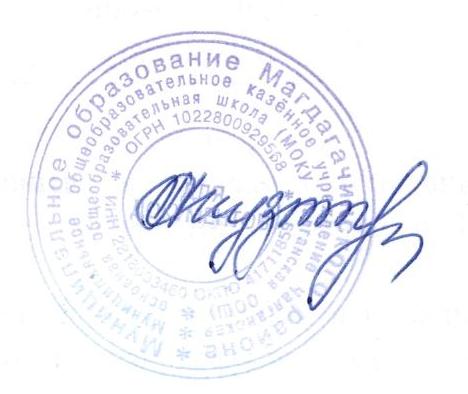 Чалганской  ООШПриказ № 41-ОДот «31» августа 2022г.Т.А Кузнецова____________________№ п/пТема разделаКоличество часовВ том числеВ том числе№ п/пТема разделаКоличество часовУроки развития речи Контрольные работы1Введение. Литература и ее роль в духовной жизни человека1 час--2Древнерусская литература 3 часа- -3Литература VIII века8 часов1 час-4Литература  XIX века54 часа6 часов1 часа 5Литература ХХ века28 часов2 часа2 часа6Из зарубежной литературы4 часа7Урок контроля4 часа-1 час ИтогоИтого102 часа9 часов4 часа № урокаТема урока. Основное содержание.Результаты обученияФормы и виды контроляВиды учебной д-стиФормы и виды контроляВиды учебной д-стиТеория литературыТеория литературыДатаДатаДатаДата№ урокаТема урока. Основное содержание.Результаты обученияФормы и виды контроляВиды учебной д-стиФормы и виды контроляВиды учебной д-стиТеория литературыТеория литературыПланПланФактФакт1Введение.  Литература как искусство слова. Роль литературы в духовной жизни человека. Шедевры русской литературыЗнать: роль литературы в духовной жизни России. образную природу словесного искусства, роль литературы в общественной и культурной жизни. Уметь аргументировано отвечать на поставленные вопросы, строить монологическое высказывание.Чтение вступит статьи учебника, составление таблицыСамост. поиск : чтение и анализ высказывания историка Ключевского: «Человек – главный предмет искусства..»- Ответ на основной вопрос: «Согласны ли вы с мнением Ключевского, что литература дает понимание себя»? Чтение вступит статьи учебника, составление таблицыСамост. поиск : чтение и анализ высказывания историка Ключевского: «Человек – главный предмет искусства..»- Ответ на основной вопрос: «Согласны ли вы с мнением Ключевского, что литература дает понимание себя»? Образ, образность.Народность.Образ, образность.Народность.02,0902,09ДРЕВНЕРУССКАЯ  ЛИТЕРАТУРА (3 ЧАСА) ДРЕВНЕРУССКАЯ  ЛИТЕРАТУРА (3 ЧАСА) ДРЕВНЕРУССКАЯ  ЛИТЕРАТУРА (3 ЧАСА) ДРЕВНЕРУССКАЯ  ЛИТЕРАТУРА (3 ЧАСА) ДРЕВНЕРУССКАЯ  ЛИТЕРАТУРА (3 ЧАСА) ДРЕВНЕРУССКАЯ  ЛИТЕРАТУРА (3 ЧАСА) ДРЕВНЕРУССКАЯ  ЛИТЕРАТУРА (3 ЧАСА) ДРЕВНЕРУССКАЯ  ЛИТЕРАТУРА (3 ЧАСА) ДРЕВНЕРУССКАЯ  ЛИТЕРАТУРА (3 ЧАСА) ДРЕВНЕРУССКАЯ  ЛИТЕРАТУРА (3 ЧАСА) ДРЕВНЕРУССКАЯ  ЛИТЕРАТУРА (3 ЧАСА) 2 «Слово о полку Игореве» - величайший памятник древнерусской литературыЗнать историческую основу «Слова», историю открытия памятника, основные версии авторства «Слова», особенности жанра. Пересказ статьи учебника. Составление плана «Слова…». Сопоставление с летописным источником: сходства и различияПересказ статьи учебника. Составление плана «Слова…». Сопоставление с летописным источником: сходства и различияЖанры древнерусской литературы.Понятие об эпическом произведенииТема, идея, композицияЖанры древнерусской литературы.Понятие об эпическом произведенииТема, идея, композиция04.0904.093Художественные особенности «Слова…»Знать: жанр и композицию произведения,  художественное своеобразие «Слова», связи его с фольклором, о жизни «Слова» в искусстве.   Уметь: выделять смысловые части художественного текста, формулировать идею произведения; выразительно читать, соблюдая нормы литературного произношения.Чтение и восприятие текста. Комментирование текста, установление ассоциативных связей «Слова…» и гравюр Фаворского, картины В.Васнецова.Анализ текста произведения по вопросам и заданиям, выявление его жанра. Чтение и восприятие текста. Комментирование текста, установление ассоциативных связей «Слова…» и гравюр Фаворского, картины В.Васнецова.Анализ текста произведения по вопросам и заданиям, выявление его жанра. Жанры древнерусской литературы.Понятие об эпическом произведенииТема, идея, композицияЖанры древнерусской литературы.Понятие об эпическом произведенииТема, идея, композиция06.0906.094Образы «Слова». Значение «Слова».Знать: нравственно-патриотическую идею «Слова».Уметь: выделять смысловые части художественного текста, формулировать идею произведения, выразительно читать текст, знать понятие образ автора, лирическое отступление.
Уметь: формулировать идею, проблематику изучаемого произведения, давать характеристику героев, характеризовать особенности сюжета, композицииВыразительное чтение и восприятие текста: «Вступление», «Золотое слово» Святослава. Как проявляется в «Золотом слове» Святослава идея произведения? В чем заключается патриотизм произведения? Какова роль изобразительно-выразительных средств в создании образа Родины? Каков голос автора?  Комментирование текста.Выразительное чтение и восприятие текста: «Вступление», «Золотое слово» Святослава. Как проявляется в «Золотом слове» Святослава идея произведения? В чем заключается патриотизм произведения? Какова роль изобразительно-выразительных средств в создании образа Родины? Каков голос автора?  Комментирование текста.Тема, идея, композиция, образ.Изобразительно-выразительные средства, их рольТема, идея, композиция, образ.Изобразительно-выразительные средства, их роль09.0909.09ЛИТЕРАТУРА  XVIII ВЕКА (8 часов)ЛИТЕРАТУРА  XVIII ВЕКА (8 часов)ЛИТЕРАТУРА  XVIII ВЕКА (8 часов)ЛИТЕРАТУРА  XVIII ВЕКА (8 часов)ЛИТЕРАТУРА  XVIII ВЕКА (8 часов)ЛИТЕРАТУРА  XVIII ВЕКА (8 часов)ЛИТЕРАТУРА  XVIII ВЕКА (8 часов)ЛИТЕРАТУРА  XVIII ВЕКА (8 часов)ЛИТЕРАТУРА  XVIII ВЕКА (8 часов)ЛИТЕРАТУРА  XVIII ВЕКА (8 часов)ЛИТЕРАТУРА  XVIII ВЕКА (8 часов)5Классицизм как литературное направление.Общая характеристика русской литературы 18 века.Знать основные черты классицизма как литературного направления. Уметь сопоставлять исторические факты и литературные традиции, : выявлять черты классицистического направления  в произведениях русской  литературыЧтение статьи учебника, составление тезисного плана или выписок (на выбор). Составление хронологич. таблицы.Ответы на вопросы.Чтение статьи учебника, составление тезисного плана или выписок (на выбор). Составление хронологич. таблицы.Ответы на вопросы.Классицизм (понятие)  в искусстве. Пафос. Правила классицизмаКлассицизм (понятие)  в искусстве. Пафос. Правила классицизма11.0911.096М.В. Ломоносов – великий сын России.  Оды.Знать биографию М.В. Ломоносова, теорию 3 штилей, теорию стихосложения, особенности жанра оды.
Уметь анализировать стихотворное произведение с точки зрения его принадлежности к классицизму, жанра,  темы, идеи, композиции, изобразительно-выразительных средств..Пересказ прочитанной статьи о поэте, ученом и реформаторе русского литературного языка. Ответы на основные вопросы: какие приметы классицизма можно отметить в оде?    Какие строки привлекли внимание в оде и почему? Выразит. чтениеПересказ прочитанной статьи о поэте, ученом и реформаторе русского литературного языка. Ответы на основные вопросы: какие приметы классицизма можно отметить в оде?    Какие строки привлекли внимание в оде и почему? Выразит. чтениеПонятие о силлаботонич. системе стихосложенияТеория «трёх штилей речи» Ода. Размеры стиха. Тема, идея произв-яПонятие о силлаботонич. системе стихосложенияТеория «трёх штилей речи» Ода. Размеры стиха. Тема, идея произв-я13.0913.097Прославление Родины, мира, науки, просвещения в произведениях М.В.ЛомоносоваЗнать содержание оды, его особенность и форму. Умение назвать отличительные черты жанра оды, привести примеры прославления родины. Мира, жизни и просвещения в оде.Ответ на проблемный вопрос: можете ли вы согласиться с тем, что в оде есть черты, которые выводят ее за пределы классицизма? Определение авторской позиции, композиционных ее частей, идейного содержания. Нахождение метафор как ведущего художественного изобразительного средства языка в оде. Осмысление сюжета оды. Анализ текста оды.Ответ на проблемный вопрос: можете ли вы согласиться с тем, что в оде есть черты, которые выводят ее за пределы классицизма? Определение авторской позиции, композиционных ее частей, идейного содержания. Нахождение метафор как ведущего художественного изобразительного средства языка в оде. Осмысление сюжета оды. Анализ текста оды.Стихотворные размеры, тропы.Стихотворные размеры, тропы.16.0916.098Г.Р. Державин – поэт-философ. Идеи просвещения и гуманизма в лирике Державина.Знать новаторство Державина, жанр гневная ода, особенности раскрытия темы пота и поэзии, власти.
Уметь анализировать стихотворное произведение с точки зрения его принадлежности к классицизму, жанра,  темы, идеи, композиции.Пересказ статьи учебника о Державине. Записи в тетрадь.Ответы на вопросы.Пересказ статьи учебника о Державине. Записи в тетрадь.Ответы на вопросы.Ода, виды одыТема, идеяТропыОда, виды одыТема, идеяТропы18.0918.099Власть и народ в лирике Державина. «Властителям и судиям», «Памятник». Державин и Карелия. Ода «Водопад».Знать, какую роль отводит поэту и поэзии.Уметь воспринимать и анализировать поэтический текст.Выразительное чтение оды «Властителям и судиям». Анализ оды. Ответ на проблемный вопрос: почему автора волнует позиция власти, ее отношения к народу и положение народа?Выразительно читать «Памятник». Ответы на вопросы на уровне восприятия и понимания произведения. Выразительное чтение оды «Властителям и судиям». Анализ оды. Ответ на проблемный вопрос: почему автора волнует позиция власти, ее отношения к народу и положение народа?Выразительно читать «Памятник». Ответы на вопросы на уровне восприятия и понимания произведения. Ода, виды Тема, идеяТропыОда, виды Тема, идеяТропы20.0920.0910А.Н.Радищев. Авторская позиция в «Путешествии из Петербурга в Москву» Знать взгляды Радищева на крепостное право, на самодержавие,  черты сентиментализма, особенности жанра путешествия, идею произведения Уметь формулировать идею, проблематику изучаемого произведения,  находить черты сентиментализма в произведении, давать характеристику героев, характеризовать особенности сюжета, композиции, роль изобразительно-выразительных средств, выявлять авторскую позицию, сжато пересказывать текст с сохранением его художественных особенностей.Кратко сообщают черты классицизма и сентиментализма в прочитанных главах, особенности жанра путешествия, факты из жизни и биографии А.Н.Радищева. пересказывают, комментируя, главы «Путешествия…», определяют тему, идею произведения, авторскую позицию. Отвечают на проблемный вопрос: почему А.С.Пушкин назвал Радищева «врагом рабства»? Сжатый пересказ главы «Любани», беседа на восприятие и понимание идеи.  Кратко сообщают черты классицизма и сентиментализма в прочитанных главах, особенности жанра путешествия, факты из жизни и биографии А.Н.Радищева. пересказывают, комментируя, главы «Путешествия…», определяют тему, идею произведения, авторскую позицию. Отвечают на проблемный вопрос: почему А.С.Пушкин назвал Радищева «врагом рабства»? Сжатый пересказ главы «Любани», беседа на восприятие и понимание идеи.  СентиментализмЖанр путешествияСентиментализмЖанр путешествия23.0923.0911Сентиментализм. Н.М. Карамзин –  Повесть  «Бедная Лиза».Знать биографию Карамзина, его заслуги как историка, журналиста, писателя, новаторский характер его литературного творчества, признаки сентиментализма. Уметь строить монологическое высказывание, работать с литературоведческим словарем.Сообщение о писателе. Работа со словарем: сентиментализм.Чтение статьи учебника.Ответы на вопросы репродуктивного х-ра.Выразительное чтение пейзажных зарисовок.Комментирование текста.Сообщение о писателе. Работа со словарем: сентиментализм.Чтение статьи учебника.Ответы на вопросы репродуктивного х-ра.Выразительное чтение пейзажных зарисовок.Комментирование текста.Сентиментализм.Понятие о завис-сти стиля от идеи. Фабула. Пейзаж, его роль.Сентиментализм.Понятие о завис-сти стиля от идеи. Фабула. Пейзаж, его роль.25.0925.091213Главные герои повести, их внутренний мир.Утверждение общечеловеческих ценностей в повести. Стихотворение «Осень»Знать содержание произведения.Уметь коротко пересказывать содержание произведения формулировать его идею, находить черты сентиментализма в произведении, давать характеристику героев, характеризовать особенности сюжета, композиции, роль изобразительно-выразительных средств, выявлять авторскую позицию, воспринимать и анализировать повесть "Бедная Лиза", пересказывать, выражать своё отношение к героям.Анализируют стихотворение «Осень».Кратко пересказывают содержание повести «Бедная Лиза», отвечают на вопросы (монологические ответы), в том числе и на проблемный вопрос: почему ускользает от человека счастье?  Х-ка главных героев по плану.Анализируют стихотворение «Осень».Кратко пересказывают содержание повести «Бедная Лиза», отвечают на вопросы (монологические ответы), в том числе и на проблемный вопрос: почему ускользает от человека счастье?  Х-ка главных героев по плану.ТропыТропы27.0930.0927.0930.0914РРСочинение по теме «Чем современна литература 18 века»02.1002.1015Шедевры русской литературы 19 в. Поэзия 19 в. Знать общую характеристику русской литературы, отличительные черты романтизма, центральные темы русской литературы. Уметь давать развернутый ответ на вопрос.Читают статью «Шедевры русской литературы, «Романтизм», развернуто отвечают на вопросы: Как вы понимаете слова Салтыкова-Щедрина, что литература – «сокращенная вселенная»? Запись основных положений лекции учителя.Читают статью «Шедевры русской литературы, «Романтизм», развернуто отвечают на вопросы: Как вы понимаете слова Салтыкова-Щедрина, что литература – «сокращенная вселенная»? Запись основных положений лекции учителя.Читают статью «Шедевры русской литературы, «Романтизм», развернуто отвечают на вопросы: Как вы понимаете слова Салтыкова-Щедрина, что литература – «сокращенная вселенная»? Запись основных положений лекции учителя.РомантизмРомантизм04.1004.1016 Романтизм. В.А.Жуковский. Жизнь и творчество (обзор). Знать основные черты романтизма как литературного направления, биографические сведенияКратко рассказывают о жизни и творчестве В.А.Жуковского, составляют таблицу или план. Кратко рассказывают о жизни и творчестве В.А.Жуковского, составляют таблицу или план. Кратко рассказывают о жизни и творчестве В.А.Жуковского, составляют таблицу или план. 04.1004.1017Стихотворения «Море», «Невыразимое» Знать теоретико-литературные понятия элегия, баллада, лирический герой.
Уметь выразительно читать стихотворение. анализировать его с точки зрения принадлежности к романтизму, с точки зрения жанра,  темы, идеи, композиции, изобразительно-выразительных средств.Выразительно читают стихотворения «Море», «Невыразимое», отвечают на вопросы на уровне восприятия и понимания: какой символический смысл имеет образ моря? Что в человеке и в природе, по мысли поэта,  «невыразимо» в стихах? Анализ стихотворного текста.Выразительно читают стихотворения «Море», «Невыразимое», отвечают на вопросы на уровне восприятия и понимания: какой символический смысл имеет образ моря? Что в человеке и в природе, по мысли поэта,  «невыразимо» в стихах? Анализ стихотворного текста.Выразительно читают стихотворения «Море», «Невыразимое», отвечают на вопросы на уровне восприятия и понимания: какой символический смысл имеет образ моря? Что в человеке и в природе, по мысли поэта,  «невыразимо» в стихах? Анализ стихотворного текста.Романтический образРомантический образ07.1007.1018-19  Баллады В.А.Жуковского.  «Светлана». Знать жанровые особенности баллады, сюжет произведения. Уметь воспринимать романтический характер баллады и анализировать художественное произведение.Читают статью учебника «Жанр баллады у Жуковского» и балладу «Светлана», отвечают на вопросы, в том числе и основной: «Почему поэт утверждает, что «главное – вера в провиденье?» Сопоставление иллюстраций и текста.Читают статью учебника «Жанр баллады у Жуковского» и балладу «Светлана», отвечают на вопросы, в том числе и основной: «Почему поэт утверждает, что «главное – вера в провиденье?» Сопоставление иллюстраций и текста.Читают статью учебника «Жанр баллады у Жуковского» и балладу «Светлана», отвечают на вопросы, в том числе и основной: «Почему поэт утверждает, что «главное – вера в провиденье?» Сопоставление иллюстраций и текста.балладабаллада09.1011.1009.1011.10ЛИТЕРАТУРА XIX ВЕКА (54 часа)ЛИТЕРАТУРА XIX ВЕКА (54 часа)ЛИТЕРАТУРА XIX ВЕКА (54 часа)ЛИТЕРАТУРА XIX ВЕКА (54 часа)ЛИТЕРАТУРА XIX ВЕКА (54 часа)ЛИТЕРАТУРА XIX ВЕКА (54 часа)ЛИТЕРАТУРА XIX ВЕКА (54 часа)ЛИТЕРАТУРА XIX ВЕКА (54 часа)ЛИТЕРАТУРА XIX ВЕКА (54 часа)ЛИТЕРАТУРА XIX ВЕКА (54 часа)ЛИТЕРАТУРА XIX ВЕКА (54 часа)20«Он ненавидел слово «раб». А.С. Грибоедов. Жизнь и творчествоЗнать основные этапы жизненного и творческого пути  А.С. Грибоедова.
Уметь создавать хронологическую канву прочитанного.Знать основные этапы жизненного и творческого пути  А.С. Грибоедова.
Уметь создавать хронологическую канву прочитанного.Чтение статьи учебника о Грибоедове, воспоминаний современников о писателе. Составление таблицы. Развернутое устное монологическое высказывание «Портрет писателя». Реализм.Драматургия.Пьеса, драма.Реализм.Драматургия.Пьеса, драма.14.1014.1021Комедия «Горе от ума». Знакомство с героями. «К вам Александр Андреич Чацкий». Комментированное чтение 1 д.Знать особенности комедии как жанра, 
теоретико-литературные понятия экспозиция, завязка,
конфликт.
Уметь выразительно читать произведение, отвечать на вопросы, раскрывающие знание и понимание текста, выявлять внешний конфликт, черты классицизма и реализма, видеть афористичность речи, определять стих комедии.Знать особенности комедии как жанра, 
теоретико-литературные понятия экспозиция, завязка,
конфликт.
Уметь выразительно читать произведение, отвечать на вопросы, раскрывающие знание и понимание текста, выявлять внешний конфликт, черты классицизма и реализма, видеть афористичность речи, определять стих комедии.Выявление специфики жанра комедии: работа со словарем (комедия, конфликт, интрига, сюжет) для понимания природы общественной комедии, «условности разговорного стиха». Краткий пересказ сюжета 1 действия. Выразительное чтение монологов с комментариями, восприятием и анализом (по плану). Словесное рисование.Комедия. Афиша.Экспозиция. Ремарка. Сюжет.Комедия. Афиша.Экспозиция. Ремарка. Сюжет.16.1016.1022«Век нынешний и век минувший». Комментированное чтение и анализ 2д. Обучение анализу монолога.Знать понятия проблематика, идейное содержание, система образов, внутренний конфликт.
Уметь определять проблематику пьесы, идейное содержание,  внутренний конфликт, давать характеристику персонажей, в том числе речевую.Знать понятия проблематика, идейное содержание, система образов, внутренний конфликт.
Уметь определять проблематику пьесы, идейное содержание,  внутренний конфликт, давать характеристику персонажей, в том числе речевую.Ученики повторяют значение терминов «экспозиция», «завязка», «внесценический персонаж», «развитие действия». Составляют словарь толкований слов: фагот, карбонарий, хрипун, пономарь, разумник, слов просторечной лексики. Чтение наизусть монологов Чацкого и Фамусова. Сопоставительный анализ монологов (по плану). Отвечают на вопросы: какие черты «века нынешнего» и «века минувшего» изображаются в споре Чацкого и Фамусова? Какие стороны московской жизни привлекают и отталкивают героев? Речевая х-ка герояВнесценическиеперсонажи.Внешний и внутренний конфликт.Драматическоедействие.Монолог. ДиалогАфоризмРечевая х-ка герояВнесценическиеперсонажи.Внешний и внутренний конфликт.Драматическоедействие.Монолог. ДиалогАфоризм18.1018.1023«Безумный ко всему». Комментированное чтение и анализ 3 д. Обучение анализу сцены.Знать понятия проблематика, идейное содержание, система образов, внутренний конфликт.
Уметь давать характеристику данных персонажей, в том числе речевую, делать их сравнительную характеристику с Чацким,  выявлять авторскую позицию.Знать понятия проблематика, идейное содержание, система образов, внутренний конфликт.
Уметь давать характеристику данных персонажей, в том числе речевую, делать их сравнительную характеристику с Чацким,  выявлять авторскую позицию.Устные сочинения на основе кратких характеристик персонажей через речь, жесты, авторские ремарки, оценочные эпитеты.  Выразительное чтение монологов и комментирование. Развернутый ответ на вопрос: кто из московских аристократов явился на бал в дом Фамусова, каковы их взгляды на службу. крепостное право, воспитание и образование, подражание иностранному? Анализ диалогов Чацкого и Софьи, Чацкого и Молчалина, сцены бала. Конфликт.Кульминация.Жанр.Конфликт.Кульминация.Жанр.21.1021.1024«Мильон терзаний».  Чтение и анализ 4 д. Смысл названия. Проблема жанра. Новаторство и традиции. Критика о комедии. И.А.Гончаров «Мильон терзаний»Знать текст комедии, определение развязки действия, открытого финала. Уметь давать характеристику  персонажа, в том числе речевую, отбирать материал о персонажах пьесы, подбирать цитатыЗнать текст комедии, определение развязки действия, открытого финала. Уметь давать характеристику  персонажа, в том числе речевую, отбирать материал о персонажах пьесы, подбирать цитатыЦитатные рассказы об одном из героев: Чацком, Молчалине, Софье, Фамусове. Выразительное чтение наизусть монолога Чацкого.  Повторяют определение «развязка действия», «открытый финал». Развернутый ответ на вопрос: как понимают ум представители барской Москвы и Чацкий? В чем горе, которое приносит Чацкому ум? В чем драма Софьи, Чацкого? Почему критики называют финал комедии открытым?Новаторство.Тема. Идея.Новаторство.Тема. Идея.23.1023.1025РР Классное сочинение  по комедии А.С. .Грибоедова «Горе от ума».Знать содержание комедии
Уметь сопоставлять эпизоды,составлять план сочинения в соответствии с выбранной темой, пользуясь учебной картой, отбирать литературный материал, логически его выстраивать, превращая в связный текст.Знать содержание комедии
Уметь сопоставлять эпизоды,составлять план сочинения в соответствии с выбранной темой, пользуясь учебной картой, отбирать литературный материал, логически его выстраивать, превращая в связный текст. Обсуждение вариантов вступления и заключения, составление плана. Сочинение25.1025.1026КР КОНТРОЛЬНАЯ РАБОТА ЗА 1 ЧЕТВЕРТЬСамостоятельная работа28.1028.1027 А.С.Пушкин. «Вся жизнь - один чудесный миг». Жизнь и творчество поэта. Знать основные этапы жизненного и творческого пути  А.С.Пушкина, основные черты реализма как литературного направления , тематику лирики А.С. ПушкинаПонимать значение Пушкина для русской культуры.Уметь строить высказывание, пересказывать текст учебника.Знать основные этапы жизненного и творческого пути  А.С.Пушкина, основные черты реализма как литературного направления , тематику лирики А.С. ПушкинаПонимать значение Пушкина для русской культуры.Уметь строить высказывание, пересказывать текст учебника.Пересказывают статью учебника (сжато), презентуют информационный проект с комментариями и обоснованными суждениями. Ответ на вопрос: что вы знаете о трагических обстоятельствах жизни А.С.Пушкина? 30.1030.1028«И божество, и вдохновенье, и жизнь, и слёзы, и любовь» Основные мотивы лирики Пушкина. Развитие темы свободы в лирике А.С.ПушкинаЗнать понятия: мотив, лирика, лирический герой, жанровое своеобразие стих. ПушкинаУметь выразит. читать и анализировать стих-я, выявлять общие мотивы и темы.Знать понятия: мотив, лирика, лирический герой, жанровое своеобразие стих. ПушкинаУметь выразит. читать и анализировать стих-я, выявлять общие мотивы и темы.Формулировка и запись в тетради основных мотивов и тем лирики Пушкина, выразит. чтение стих-й. Пересказ статьи учебника «Вольнолюбивая лирика А.С.Пушкина», выразительное чтение стихотворений «К морю», «Чаадаеву» (наизусть), «Анчар». Развернутый ответ на вопрос: почему тема свободы была так важна для поэта? Что объединяет эти стихотворения, какие мотивыМотивы лирикиРомантизмРеализмМотивы лирикиРомантизмРеализм01.1101.1129«Друзья мои, прекрасен наш союз!» Дружба и друзья в творчестве А.С.ПушкинаЗнать адресаты пушкинской любовной и дружеской лирики, историю создания стихотворений.
Уметь воспринимать и анализировать стихотворное произведение с точки зрения его жанра,  темы, идеи, композиции,  ,  изобразительно-выразительных средств, выражать  своё отношение, выразит. читать.Знать адресаты пушкинской любовной и дружеской лирики, историю создания стихотворений.
Уметь воспринимать и анализировать стихотворное произведение с точки зрения его жанра,  темы, идеи, композиции,  ,  изобразительно-выразительных средств, выражать  своё отношение, выразит. читать.Рассказ о друзьях А.С.Пушкина, выразительное чтение стихотворений на тему «Дружба и друзья в лирике А.С.Пушкина. Развернутый ответ на вопрос: «Какие идеалы утверждает дружеская лирика?», «Каково отношение Пушкина к друзьям? Что общего в их судьбах?ЛирикаЛирич геройТропыЛирикаЛирич геройТропы11.1111.1130«Я вас любил…»  Любовная лирика А.С.ПушкинаЗнать адресатов любовной лирики.Понимать образно-стилистическое богатство любовной лирики.                Уметь выразительно читать ст-ия, комментировать их, давать развернутые ответы на вопросы.Знать адресатов любовной лирики.Понимать образно-стилистическое богатство любовной лирики.                Уметь выразительно читать ст-ия, комментировать их, давать развернутые ответы на вопросы.Сообщение о любовных адресатах А.С.Пушкина, выразительное чтение стихотворений. Ответ на вопрос: «Почему же лирический герой не отрекается от любви, а воспевает ее?» Продолжить фразу: «Любовь для Пушкина --- это…»ЛирикаЛирич геройТропыЛирикаЛирич геройТропы13.1113.1131«Я жить хочу, чтоб мыслить и страдать…» Философская лирика Пушкина.Знать философские мотивы в лирике П.Понимать философские раздумья о смысле жизни и мире.Уметь Выразительно читать, находить ключевые образы и образы-символы, выявлять авторскую позицию, участвовать в диалоге, обосновывать свою точку зрения, рецензировать ответы.Знать философские мотивы в лирике П.Понимать философские раздумья о смысле жизни и мире.Уметь Выразительно читать, находить ключевые образы и образы-символы, выявлять авторскую позицию, участвовать в диалоге, обосновывать свою точку зрения, рецензировать ответы.Ответить на вопрос: «Какие философские проблемы ставятся в худож. лит-ре?»Как вы понимаете высказывание Н.В.Гоголя о лирике Пушкина: «В каждом слове бездна пространства»?Какая бездна пространства встаёт в стих-ии «Осень»?Выразит. чтение стих-й.ЛирикаЛирич геройТропыпейзажЛирикаЛирич геройТропыпейзаж15.1115.1132Тема поэта и поэзии.  «Памятник», «Пророк». Обучение анализу одного стихотворенияЗнать взгляды поэта на назначение поэта и поэзии.
Уметь анализировать стихотворное произведение с точки зрения его жанра,  темы, идеи, композиции, изобразительно-выразительных средств, создавать комментарий, находить ключевые образы, строить монологич. высказыванияЗнать взгляды поэта на назначение поэта и поэзии.
Уметь анализировать стихотворное произведение с точки зрения его жанра,  темы, идеи, композиции, изобразительно-выразительных средств, создавать комментарий, находить ключевые образы, строить монологич. высказыванияОтветы на вопросы, в том числе и проблемныеСопоставительный анализ стихотворений, сюжета стих-я «Пророк» и библейского сюжета.ЛирикаЛирич геройТропыЛирикаЛирич геройТропы18.1118.1133РРСочинение по лирике А.С.Пушкина1. Как отразились в лирике поэта мотивы свободы ислужения родине?2. Каковы особенности изображения любовного чув-ства в интимной лирике поэта?3. Как осмысливает Пушкин в лирике жизненноепредназначение поэта?4. Почему тема памятника является сквозной в русской лирике?Знать способы переработки текста, его построение.Уметь разъяснять смысл текста. Аргументировать свою точку зрения, составлять план сочинения в соответствии с выбранной темой, отбирать литературный материал, логически его выстраивать, превращая в связный  текст, редактировать.Знать способы переработки текста, его построение.Уметь разъяснять смысл текста. Аргументировать свою точку зрения, составлять план сочинения в соответствии с выбранной темой, отбирать литературный материал, логически его выстраивать, превращая в связный  текст, редактировать.Анализ стихотворения по предложенному плануАнализ вариантов вступления и заключения.Письменный анализ.ЛирикаЛирич геройТропыЛирикаЛирич геройТропы20.1120.1134«Моцарт и Сальери»: два музыканта – две судьбы. Спор о сущности творчества.Знать определение трагедии как жанра, содержание, проблематику.Понимать идейно-художественное своеобразие пьесы, символический смысл образов.Уметь выразительно читать, выражать своё отношение к прочитанному, комментировать, составлять сравнительную х-ку героев.Знать определение трагедии как жанра, содержание, проблематику.Понимать идейно-художественное своеобразие пьесы, символический смысл образов.Уметь выразительно читать, выражать своё отношение к прочитанному, комментировать, составлять сравнительную х-ку героев.Запись в тетрадь осн. положений лекции учителя. Ответ на вопросы: «Почему гений и злодейство – две вещи несовместные?» «В чём П. видит причину различия двух музыкантов?» Как П.отвечает на вопрос:  «От чего свободен или несвободен человек?»ТрагедияТрагедия22.1122.1135«Собранье пестрых глав». Творческая история романа А.С.Пушкина «Евгений Онегин». Знать творческую историю романа, теоретико-литературные определения, жанровые особенности стихотворного романа, композицию, что такое  «онегинская  строфа» Уметь выделять смысловые части текста, выразительно читать, строить устные высказывания.Знать творческую историю романа, теоретико-литературные определения, жанровые особенности стихотворного романа, композицию, что такое  «онегинская  строфа» Уметь выделять смысловые части текста, выразительно читать, строить устные высказывания.Ответы на вопросы.Записи в тетрадь.Чтение и восприятие текста.Комментирование текста.РеализмТип «лишнего человека»КомпозицияСюжетРоман в стихахОнегинская строфаВиды рифмРеализмТип «лишнего человека»КомпозицияСюжетРоман в стихахОнегинская строфаВиды рифм25.1125.1136«И жить торопится, и чувствовать спешит». Онегин и столичное дворянское обществоЗнать содержание 1-5 гл. романа, понимать, что такое тип «лишний человек»., знать наизусть 2 строфы 1 гл.Уметь давать характеристику герою, высказывать собственные суждения о прочитанном, давать х0ку герою, сопоставлять персонажей, выявлять типические черты.Знать содержание 1-5 гл. романа, понимать, что такое тип «лишний человек»., знать наизусть 2 строфы 1 гл.Уметь давать характеристику герою, высказывать собственные суждения о прочитанном, давать х0ку герою, сопоставлять персонажей, выявлять типические черты.Развернутый ответ на вопрос, как характеризует Пушкин столичное дворянство., Ответ на вопросы: как относится к Онегину, чем они схожи и чем отличаются, каков смысл эпиграфа?Выразительное и комментированное чтение.Герой худ.пр-я, образ, образ автораГерой худ.пр-я, образ, образ автора27.1127.1137Онегин и поместное дворянство. Знать  содержание глав, какое воплощение нашел тип лишнего человека в литературеУметь выявлять типическое и индивидуальное в героях,  давать характеристику литературному герою.Знать  содержание глав, какое воплощение нашел тип лишнего человека в литературеУметь выявлять типическое и индивидуальное в героях,  давать характеристику литературному герою.Развернутый ответ на вопрос, какой предстает в романе жизнь поместного дворянства.Выборочное чтение.Письменный ответ на вопрос.Литературный герой ТипТипический образТипичностьЛитературный герой ТипТипический образТипичность29.1129.1138«От делать нечего друзья» Онегин и Ленский. Сравнительная характеристикаЗнать содержание глав романа, понимать типическое и индивидуальное в героях.Уметь давать характеристику литературному герою.Знать содержание глав романа, понимать типическое и индивидуальное в героях.Уметь давать характеристику литературному герою.Ответы на проблемные вопросыВыборочное чтение. Ответы на вопросы репродуктивного х-ра. Работа с иллюстрациями.Сравнительная х-ка.АнтитезаАнтитеза02.1202.1239«Татьяна, русская душою». Образ Татьяны в романе. Татьяна и Ольга.Знать авторское отношение к героиням, оценку Татьяны Белинским.Уметь давать характеристику героев  произведения, строить устные и письменные высказывания.Знать авторское отношение к героиням, оценку Татьяны Белинским.Уметь давать характеристику героев  произведения, строить устные и письменные высказывания.Сравнительная характеристика: монологический ответ с цитированием. Выборочное чтение. Ответы на вопросы репродуктивного х-ра. Работа с иллюстрациями. ПейзажЛитературный герой ПейзажЛитературный герой 04.1204.1240«Бегут. Меняясь, наши лета, меняя все, меняя нас». Татьяна и ОнегинЗнать текст художественного произведения, нравственно-философскую проблематику.Понимать смысл финала, смысл сопоставления героев.Уметь сопоставлять героев, давать х-ку, строить монологич. Высказывание, выявлять авторское отношение к героям.Знать текст художественного произведения, нравственно-философскую проблематику.Понимать смысл финала, смысл сопоставления героев.Уметь сопоставлять героев, давать х-ку, строить монологич. Высказывание, выявлять авторское отношение к героям.Ответы на вопросы репродуктивного х-ра. Чтение наизусть письма Онегина. Самост.  поиск ответа на пробл. вопрос, комментирование текста, анализ текста.Литературный герой ТипТипический образТипичностьЛитературный герой ТипТипический образТипичность06.1206.1241Образ автора в романе. Лирические отступления. Тест по творчеству А.С.ПушкинаЗнать идею произведения, лирические отступления в романе, их театику, авторскую позицию.Уметь различать образ автора как героя и образ автора как создателя. Знать идею произведения, лирические отступления в романе, их театику, авторскую позицию.Уметь различать образ автора как героя и образ автора как создателя. Определение тематики лирич. отступлений. Ответить на вопрос, почему без анализа лирических отступлений романа невозможно понять произведение.Образ автораЛиричекие отступленияРеализмНародностьОбраз автораЛиричекие отступленияРеализмНародность09.1209.1242РРКлассное сочинению по роману «Евгений Онегин» А.С. Пушкина.Знать текст романа, худож. особенности, проблематику.Уметь составлять план сочинения в соответствии с выбранной темой, отбирать литературный материал, логически его выстраивать, превращая в связный текст с учетом норм русского литературного языка.. Уметь логично в соответствии с планом изложить материал, соблюдая композицию сочинения.Знать текст романа, худож. особенности, проблематику.Уметь составлять план сочинения в соответствии с выбранной темой, отбирать литературный материал, логически его выстраивать, превращая в связный текст с учетом норм русского литературного языка.. Уметь логично в соответствии с планом изложить материал, соблюдая композицию сочинения.Написание сочинения на литературную тему., самост работа. Редактирование . Составление черновиков.11.1211.1243М.Ю. Лермонтов. Жизнь и творчество. Основные мотивы лирикиЗнать основные факты жизни и творческого пути поэта, основные тропы, уметь находить их в текстеЗнать основные факты жизни и творческого пути поэта, основные тропы, уметь находить их в текстеВыразительное чтение стихотворений, ответы на вопросыРомантизмМотивы лирикиРомантизмМотивы лирики13.1213.1244«Я к одиночеству привык». Мотивы гордости и вольного одиночества. Любовная лирика ЛермонтоваЗнать понятия: мотив, лирический герой. Романтизм, основные мотивы лирикиУметь анализировать стих-е, выявлять место стих-я в тв-ве поэта, Знать понятия: мотив, лирический герой. Романтизм, основные мотивы лирикиУметь анализировать стих-е, выявлять место стих-я в тв-ве поэта, Чтение и восприятие стих-й,. Ответы на вопросы репродуктивного х-ра.Анализ стих-й. Пафос стих-яМотивы,Романтизм, лирич. геройПафос стих-яМотивы,Романтизм, лирич. герой16.1216.1245«Печально я гляжу на наше поколение». Судьба поколения 30-х голов в лирике Лермонтова.Знать основные признаки эпохи, худож. своеобразие стих-й, жанровые особенности.Понимать идейный смысл стих.Уметь выделять смысловые части текста, анализировать стих-е по плану, выявлять чувства и настроения лирич. героя.Знать основные признаки эпохи, худож. своеобразие стих-й, жанровые особенности.Понимать идейный смысл стих.Уметь выделять смысловые части текста, анализировать стих-е по плану, выявлять чувства и настроения лирич. героя.Выразительное чтение  стихотворного текста. Анализ стихотворений. Самост.поиск ответа на пробл.вопрос: «В чём причина духовной опустошённости ч-ка лермонтовского поколения?»(письм. ответ)Жанры лирич. стих-йЛирич геройТропыЖанры лирич. стих-йЛирич геройТропы18.1218.1246М.Ю. Лермонтов. Тема родины в лирике. Человек и природа в лирике.Знать тематику поэзии М.Ю. Лермонтова У м е т ь: выявить мысли и чувства автора, его переживания в лирических произведенияхвыразительно читать стихотворениеЗнать тематику поэзии М.Ю. Лермонтова У м е т ь: выявить мысли и чувства автора, его переживания в лирических произведенияхвыразительно читать стихотворениеЧтение и восприятие текстов. Ответы на вопросы репродуктивного х-ра.Сообщения уч-ся. Выразительное чтение.Лирический пейзажЛирический геройТропыСтих. размеры.Лирический пейзажЛирический геройТропыСтих. размеры.20.1220.1247«Из пламя и света рождённое слово». Тема поэта и поэзии.Знать основные мотивы лирики поэта, тексты стих-й, худож. особенности, историю созданияУметь анализировать стихотворения по вопросам, делать историко-культурный комментарийЗнать основные мотивы лирики поэта, тексты стих-й, худож. особенности, историю созданияУметь анализировать стихотворения по вопросам, делать историко-культурный комментарийАнализ стихотворений на тему поэта и поэзии. Ответ на вопрос: «Согласны ли вы, что лермонтовский пророк начинается там, где пушкинский пророк заканчивается?»Сопоставление со стих-ем Пушкина.Лирический геройтропыЛирический геройтропы23.1223.1248РРУрок контроля Анализ стихотворения Лермонтова «Родина».Знать способы переработки текста, его построениеУметь интерпретировать стих-е, редактировать текст сочинения,Строить письм. высказ-е о стих. пр-ииЗнать способы переработки текста, его построениеУметь интерпретировать стих-е, редактировать текст сочинения,Строить письм. высказ-е о стих. пр-ииВыразительное чтение, комментирование стих-я, анализ стих-я (письменный)ПатриотизмПафосИзобразительно-выразительные средстваПатриотизмПафосИзобразительно-выразительные средства25.1225.1249М.Ю. Лермонтов. Роман «Герой нашего времени».  Смысл заглавия.Особенности композицииЗнать понятия роман, психологический роман, содержание романа, проблематику, композицию. Уметь характеризовать особенности сюжета и композиции, формулировать проблемы, выявлять авторскую позицию.Знать понятия роман, психологический роман, содержание романа, проблематику, композицию. Уметь характеризовать особенности сюжета и композиции, формулировать проблемы, выявлять авторскую позицию.Чтение предисловия. Ответ на вопрос (на основе первичного восприятии): какова основная проблема романа? Сообщение о творч. истории романа. Выяснение первоначальных впечатлений.Роман.Психологический роман.РеализмРоман.Психологический роман.Реализм27.1227.1250Повесть «Бэла». Печорин и горцыЗнать текст повести «Бэла».Уметь сопоставлять эпизоды романа и характеризовать персонажей, различать героя-повествователя и автора, определять жанр повести, её худож. особ-сти.Знать текст повести «Бэла».Уметь сопоставлять эпизоды романа и характеризовать персонажей, различать героя-повествователя и автора, определять жанр повести, её худож. особ-сти.Ответ на вопрос: как в портрете Печорина угадывается противоречивость его характера. Устное словесное рисование.  Выборочный пересказ. Сообщения «Изображение природы Кавказа в повести», «Казбич и Азамат».ПортретКомпозиция СюжетПейзажПортретКомпозиция СюжетПейзаж30.1230.1251Печорин и Максим Максимыч.Знать текст повести, худож. особенностиУметь представлять психологический портрет героя в системе образов, анализировать повесть, выборочно пересказывать, определять границы эпизода.Знать текст повести, худож. особенностиУметь представлять психологический портрет героя в системе образов, анализировать повесть, выборочно пересказывать, определять границы эпизода.Чтение и восприятие текста. Ответы на проблемные вопросы, монологические высказывания. Выборочный пересказ. Самост. поиск ответа на проблемный вопрос: «Как во внешности героя раскрывается его х-р?»ПортретПортрет13.0113.0152Повесть «Тамань». Основной конфликт. Обучение анализу эпизода.Знать  худож. особенности повести, признаки романтического сюжета, текст.Уметь давать х-ку герою, определять конфликт повестиЗнать  худож. особенности повести, признаки романтического сюжета, текст.Уметь давать х-ку герою, определять конфликт повестиВыборочное чтение. Пересказ. Самост. поиск ответов на проблемные вопросы. Комментирование заключительной сцены.КонфликтПейзажКонфликтПейзаж15.0115.0153Печорин и «водяное общество». Нравственные проблемы романа.Знать Содержание повести, понятие «двойник»Уметь  составлять х-ку героя на основе  текста по плану, оценивать героя и его поступки, развёрнуто обосновывать суждение, аргументировать выводы, приводя цитаты, определять границы эпизодов.Знать Содержание повести, понятие «двойник»Уметь  составлять х-ку героя на основе  текста по плану, оценивать героя и его поступки, развёрнуто обосновывать суждение, аргументировать выводы, приводя цитаты, определять границы эпизодов.Выборочное чтение. Выборочный пересказ.Выразит. чтение эпизодов, поиск ответа на пробл. вопрос.Типический геройСравнит х-каГрупповая х-каАнтитезаТипический геройСравнит х-каГрупповая х-каАнтитеза17.0117.0154«Зачем я жил? Для какой цели родился?» Повесть «Фаталист».Знать понятия реализм и романтизм, оценку романа «Герой нашего времени» В.Г.Белинским, текст повести, её композиционное значение, проблематику, худож. особенности.Уметь выявлять элементы реализма и романтизма в романе, сопоставлять их., создавать х-ку героя, делать выводы и обобщения.Знать понятия реализм и романтизм, оценку романа «Герой нашего времени» В.Г.Белинским, текст повести, её композиционное значение, проблематику, худож. особенности.Уметь выявлять элементы реализма и романтизма в романе, сопоставлять их., создавать х-ку героя, делать выводы и обобщения.Развернутый ответ на вопрос: «Как проявляется романтическое и реалистическое в романе М.Ю.Лермонтова «Герой нашего времени». Дома: краткий конспект статьи В.Г.Белинского.Подробный пересказ с изменением лица. Выразительное чтение. Анализ текста повести по вопросам и заданиям.«Лишние люди» тип«Лишние люди» тип20.0120.0155Тест по теме "М.Ю. Лермонтов"З н а т ь: материал по теме "М.Ю. Лермонтов", технологию тестовой  работы  с выбором  варианта ответаУ м е т ь: работать с тестомЗ н а т ь: материал по теме "М.Ю. Лермонтов", технологию тестовой  работы  с выбором  варианта ответаУ м е т ь: работать с тестомСамостоятельная работа22.0122.0156РРПодготовка к сочинению по роману «Герой нашего времени» М.Ю. ЛермонтоваЗнать текст романа, психологические особенности образа Печорина.Уметь составлять план, подбирать цитаты, приводить док-ва, писать вступление и заключение., систематизировать материал.Знать текст романа, психологические особенности образа Печорина.Уметь составлять план, подбирать цитаты, приводить док-ва, писать вступление и заключение., систематизировать материал.Редактирование сочинения.Написание сочинения.24.0124.0157ВЧДанте Алигьери «Божественная комедия»Знать: текст комедии, его особенностиУметь: работать с текстом Знать: текст комедии, его особенностиУметь: работать с текстом Конспектирование лекции учителя о Данте Алигьери.Выразительное чтение фрагментов поэмы. Составление лексических и историко-культурных комментариев. Соотнесение содержания поэмы с принципамиизображения жизни и человека, характерными для эпохи раннего Возрождения. Устный или письменный ответ на вопрос (с использованием цитирования). Участие в коллективном диалоге. Характеристика сюжета.27.0127.0158«На пользу отечества, для счастья граждан». Н.В. Гоголь. Жизнь и творчествоЗнать  основные факты жизни и творчества, проблематику и поэтику первых сборников «Вечера …», «Миргород». Уметь выделять главное.Знать  основные факты жизни и творчества, проблематику и поэтику первых сборников «Вечера …», «Миргород». Уметь выделять главное.Сообщение о жизни и творчестве писателя на основе прочитанной статьи, составление хронологической таблицы,  презентация. Мини-исследование «Памятники Н.В.Гоголю»29.0129.0159Н.В. Гоголь. Поэма «Мертвые души». История замысла, жанр и композиция поэмы. Система образов.Знать историю создания поэмы, композиционные особенности, жанровое своеобразие.Понимать особенности жанра.Уметь воспринимать художественное произведение в контексте эпохи. Знать историю создания поэмы, композиционные особенности, жанровое своеобразие.Понимать особенности жанра.Уметь воспринимать художественное произведение в контексте эпохи. Объяснение смысла названия на основе прочитанного текста, жанра произведения.Тест на знание текста.Ответы на вопросы репродуктивного х-ра.Сообщение об истории создания поэмы.ИдеяПроблематикаПоэтикаИдеяПроблематикаПоэтика31.0131.0160Типы помещиков в поэме. Деталь как средство создания образов.Знать текст поэмы, составлять х-ку героев, сопоставлять героев.Уметь комментировать текст, составлять х-ку лит. персонажа, выделять приёмы сатирич. изображения, выявлять роль детали.Знать текст поэмы, составлять х-ку героев, сопоставлять героев.Уметь комментировать текст, составлять х-ку лит. персонажа, выделять приёмы сатирич. изображения, выявлять роль детали.Восприятие текста пр-я, ответы на вопросы по тексту поэмы, анализ таблицы «Сравнительная х-ка помещиков». Комментированное чтение. Анализ текста.Деталь-символЛитер типСатираРечевая х-каДеталь-символЛитер типСатираРечевая х-ка03.0203.0261«Город никак не уступал другим губернским городам.Знать текст поэмы, понимать смысл вставной повестиУметь пересказывать текст, давать обобщающую х-ку, выявлять особенности авторского стиля и приёмы сатирич. изображения.Знать текст поэмы, понимать смысл вставной повестиУметь пересказывать текст, давать обобщающую х-ку, выявлять особенности авторского стиля и приёмы сатирич. изображения.Комментированное чтение. Ответы на вопросы репродуктивного х-ра.Пересказ «Повести о капитане Копейкине».составление групповой х-ки чиновников. ТипизацияТипичностьСатираСравнениеДетальТипизацияТипичностьСатираСравнениеДеталь05.0205.0262«Кто же он? Стало быть, подлец?» Образ Чичикова в поэме.Знать текст поэмы, путь Чичикова – нового героя эпохи, худож. приёмы создания образа, роль образа в поэме.Знать текст поэмы, путь Чичикова – нового героя эпохи, худож. приёмы создания образа, роль образа в поэме.Комментированное чтение. Пересказ. Анализ 11 главы. Ответы на вопросы репродуктивного х-ра.Литер типСатираРечевая х-каПортретЛитер типСатираРечевая х-каПортрет07.0207.0263«Здесь ли не быть богатырю?» Образ России в поэме. Тест по теме «Н.В. Гоголь»Комментированное чтение. Ответы на вопросы репродуктивного х-ра.Осмысление тематики лирич. отступлений.Лирические отступленияОбраз-символЛирические отступленияОбраз-символ10.0210.0264РРСочинение по поэме Н.В.Гоголя «Мёртвые души»..Знать текст произведения, лирические отступления в нем, онятие   чичиковщинаПонимать роль главного героя в системе образов. Уметь характеризовать Чичикова и других героев в системе образов, использовать в характеристике критические замечания литературоведо.Знать текст произведения, лирические отступления в нем, онятие   чичиковщинаПонимать роль главного героя в системе образов. Уметь характеризовать Чичикова и других героев в системе образов, использовать в характеристике критические замечания литературоведо.Обсуждение вариантов вступления и заключения, составление плана. Редактирование черновиков.Сочинение12.0212.0265-66Ф.М.Достоевский «Белые ночи»Знать содержание, основные факты биографии.Уметь определять элементы сентиментализма в повести, анализировать произведение, выделять проблему, характеризовать изобразительно-выразительные средства Знать содержание, основные факты биографии.Уметь определять элементы сентиментализма в повести, анализировать произведение, выделять проблему, характеризовать изобразительно-выразительные средства Рассказ о писателе на основе прочитанного. Характеристика внутреннего мира героя. Чтение и восприятие текста. Анализ текста.Композиция, сюжет, образ героя-повествователя лиризмРоль пейзажаКомпозиция, сюжет, образ героя-повествователя лиризмРоль пейзажа14.0217.0214.0217.0267-68А.П.Чехов. Слово о писателе. В мастерской художника. «Тоска», «Смерть чиновника».Знать творческую биографию писателя, содержание рассказа, индивидуальную особенность рассказов писателя, эволюцию образа «маленького человека».Уметь анализировать пр-е, выявлять авторскую позицию.Знать творческую биографию писателя, содержание рассказа, индивидуальную особенность рассказов писателя, эволюцию образа «маленького человека».Уметь анализировать пр-е, выявлять авторскую позицию. Анализ рассказов: монологические ответы.Ответы на вопросы, пересказ статьи учебника. Комментированное чтение.РассказКомпозиция рассказаЗавязкаКульминацияразвязкаРассказКомпозиция рассказаЗавязкаКульминацияразвязка19.0221.0219.0221.02ЛИТЕРАТУРА ХХ ВЕКА (28 часов)ЛИТЕРАТУРА ХХ ВЕКА (28 часов)ЛИТЕРАТУРА ХХ ВЕКА (28 часов)ЛИТЕРАТУРА ХХ ВЕКА (28 часов)ЛИТЕРАТУРА ХХ ВЕКА (28 часов)ЛИТЕРАТУРА ХХ ВЕКА (28 часов)ЛИТЕРАТУРА ХХ ВЕКА (28 часов)ЛИТЕРАТУРА ХХ ВЕКА (28 часов)ЛИТЕРАТУРА ХХ ВЕКА (28 часов)ЛИТЕРАТУРА ХХ ВЕКА (28 часов)ЛИТЕРАТУРА ХХ ВЕКА (28 часов)69Человек и история.  Богатство  и разнообразии жанров и направлений русской литературы 20 в..И.Бунин. Биография и творчествоЗнать особенности русской литературы ХХ века.Иметь представление о многообразии жанров и литерных направлений.Знать особенности русской литературы ХХ века.Иметь представление о многообразии жанров и литерных направлений.Сообщение об особенностях русской литературы ХХ века, жанры, литературные направления.. Запись основных положений лекции учителя. Ответы на вопросы репродуктивного х-ра.26.0226.0270И.А.Бунин «Тёмные аллеи»Знать факты  жизни и творчества писателя, рассказ «Тёмные аллеи».Уметь анализировать произведениеЗнать факты  жизни и творчества писателя, рассказ «Тёмные аллеи».Уметь анализировать произведениеАнализ рассказа: монологические ответы.РассказКомпозиция рассказаЗавязкаКульминацияразвязкаРассказКомпозиция рассказаЗавязкаКульминацияразвязка28.0228.0271Русская поэзия Серебряного века. Обзор.А.Блок. Творчество и судьба.Знать содержание теоретико-литературных терминов, своеобразие лирики поэтов"серебряного" века.Уметь выделять главное и значимое в учебном материале, конспектировать лекциюЗнать содержание теоретико-литературных терминов, своеобразие лирики поэтов"серебряного" века.Уметь выделять главное и значимое в учебном материале, конспектировать лекциюРабота с учебником, запись осн. положений лекции учителя.02.0302.0372А.А.Блок. «Трагический тенор эпохи».Знать основные факты биографии поэта. Уметь выразительно читать наизусть стихотворения А.БлокаЗнать основные факты биографии поэта. Уметь выразительно читать наизусть стихотворения А.БлокаСообщение о словотворчестве поэта на основе прочитанной статьи, выразительное чтение стихотворений. Анализ стихотворений. Ответы на вопросы репродуктивного х-ра.Лирический геройИзобразительно-выразительные ср-ваОбразы-символыЛирический геройИзобразительно-выразительные ср-ваОбразы-символы04.0304.0373С.А.Есенин – певец России. Тема Родины и тема любви в лирике Есенина.Знать основные события творческой биографии поэта, его программные произведения.Уметь анализировать поэтический текст, выделяя тропы и стилистические приемыЗнать основные события творческой биографии поэта, его программные произведения.Уметь анализировать поэтический текст, выделяя тропы и стилистические приемыВыразительное чтение стихотворений и их анализ.Сквозные образыЛирический геройТропыСквозные образыЛирический геройТропы06.0306.0374С.А.Есенин. Размышления о жизни и судьбе человека. «Не жалею, не зову, не плачу», «Отговорила роща золотая»Выразительное чтение стихотворений (в том численаизусть). Устное рецензирование выразительногочтения одноклассников, исполнения актёров (см. за-дания фонохрестоматии). Устный или письменныйответ на вопрос (с использованием цитирования).Участие в коллективном диалоге. Обсуждение актёр-ского исполнения песен на стихи Есенина (см. во-просы фонохрестоматии11.0311.0375С.А.Есенин. Стихи о любви. «Письмо к женщине», «Шаганэ»Выразительное чтение стихотворений (в том численаизусть). Устное рецензирование выразительногочтения одноклассников, исполнения актёров (см. за-дания фонохрестоматии). Устный или письменныйответ на вопрос (с использованием цитирования).Участие в коллективном диалоге. Обсуждение актёр-ского исполнения песен на стихи Есенина (см. во-просы фонохрестоматии13.0313.0376В.В.Маяковский. «Он умел только любить и писать стихи»Знать отдельные факты биографии поэта. Своеобразие ритма, интонации.Уметь выразительно читать стихотворения Маяковского.Знать отдельные факты биографии поэта. Своеобразие ритма, интонации.Уметь выразительно читать стихотворения Маяковского.Сообщение о словотворчестве поэта на основе прочитанной статьи, выразительное чтение стихотворений, анализ стих-й.НоваторствоСатираЛирический геройТропыНоваторствоСатираЛирический геройТропы16.0316.0377В.В.Маяковский. «А вы могли бы?», «Послушайте!», «Люблю!Знать отдельные факты биографии поэта. Своеобразие ритма, интонации.Уметь выразительно читать стихотворения Маяковского.Знать отдельные факты биографии поэта. Своеобразие ритма, интонации.Уметь выразительно читать стихотворения Маяковского.Конспектирование лекции учителя о В. В. Маяков-ском. Сообщение о биографии и творчестве поэта.Подбор и обобщение дополнительного материала о биографии и творчестве В. В. Маяковского. Вырази-тельное чтение стихотворений .Устное рецензирование выразительного чтения одноклассников, исполнения актёров18.0318.0378КРКонтрольная работа за 3 четверть 20.0320.0379М.А.Булгаков. Повесть «Собачье сердце». История создания и судьба повести. Сатира в повести. Система образов.Знать основные сведения о жизни и творчестве писателя, содержание повести, особенности булгаковской сатиры, понятие шариковщины.Уметь определять нравственную проблематику повести, анализировать пр-е.Знать основные сведения о жизни и творчестве писателя, содержание повести, особенности булгаковской сатиры, понятие шариковщины.Уметь определять нравственную проблематику повести, анализировать пр-е.Анализ с раскрытием художественного своеобразия произведения, его нравственной проблематики.СатираХудож условностьФантастикаГротескПортретСатираХудож условностьФантастикаГротескПортрет01.0401.0480Художественные особенности повести. Смысл  названия.Знать сатирические приёмы создания образа.Уметь раскрывать художественное своеобразие повести.Знать сатирические приёмы создания образа.Уметь раскрывать художественное своеобразие повести.Ответы на вопросы., выразительное чтение. Комментирование  текста. Сопоставление, сравнит.х-ка.СатираХудож условностьФантастикаГротескПортретСатираХудож условностьФантастикаГротескПортрет03.0403.0481-82М.И.Цветаева. Стихи о родине, о поэзии, о любви, о жизни и смерти.Знать факты биографии поэтессы. Особенности новаторства, традиций, тематику стихотворений.Уметь выразительно читать и анализировать стихотворения.Знать факты биографии поэтессы. Особенности новаторства, традиций, тематику стихотворений.Уметь выразительно читать и анализировать стихотворения.Выразительное чтение стихотворений и их анализ.Особенности поэтикиТрадиции и новаторствоОсобенности поэтикиТрадиции и новаторство06.0408.0406.0408.0483-84А.А.Ахматова. Слово о поэте. Трагические интонации в любовной лирике.Тема поэта и поэзии. Особенности поэтики.Знать факты биографии поэтессы. Особенности новаторства, традиций, тематику стихотворений, трагические интонации в любовной лирике,отношение к поэту и поэзии.Уметь выразительно читать и анализировать стихотворения.Знать факты биографии поэтессы. Особенности новаторства, традиций, тематику стихотворений, трагические интонации в любовной лирике,отношение к поэту и поэзии.Уметь выразительно читать и анализировать стихотворения.Сообщение о поэтессе с презентацией.Выразительное чтение стихотворений и их анализ.Лирический геройИзобразительно-выразительные ср-ваЛирический геройИзобразительно-выразительные ср-ва10.0413.0410.0413.0485-86Н.А.Заболоцкий. «Смотри на мир, работай в нём и радуйся, что ты – человек!»Знать факты биографии поэта. тематику стихотворений, их философский характер.Уметь выразительно читать и анализировать стихотворения.Знать факты биографии поэта. тематику стихотворений, их философский характер.Уметь выразительно читать и анализировать стихотворения.Выразительное чтение стихотворений и их анализ.Лирический геройИзобразительно-выразительные ср-ваЛирический геройИзобразительно-выразительные ср-ва15.0417.0415.0417.0487М.А. Шолохов. Жизнь и творчество. Гуманизм шолоховской прозы. «Судьба человека». Образ главного героя.Знать особенности композиции рассказа «Судьба человека».Уметь характеризовать образ главного героя, понимать идейный смысл рассказа, анализировать пр-е.Знать особенности композиции рассказа «Судьба человека».Уметь характеризовать образ главного героя, понимать идейный смысл рассказа, анализировать пр-е. Чтение обращения писателя, зачина повести. Анализ рассказа: монологические ответы.Реализм КомпозицияАвтор и рассказчикТема, идеяПейзажТипизацияРеализм КомпозицияАвтор и рассказчикТема, идеяПейзажТипизация20.0420.0488РРОсобенности сюжета  и композиции рассказа М Шолохова Проблема нравственного выбора. Роль пейзажа. Подготовка к домашнему сочинениюидейный смысл рассказа, анализировать пр-е. идейный смысл рассказа, анализировать пр-е. Чтение эпизода, пересказ выразит. чтение,  анализ рассказа, письменный ответ. Домашнее сочинение22.0422.0489-90Б.Л.Пастернак. «И вся земля была его наследьем»Знать факты биографии поэта. тематику стихотворений, их философский характер.Уметь выразительно читать и анализировать стихотворения.Знать факты биографии поэта. тематику стихотворений, их философский характер.Уметь выразительно читать и анализировать стихотворения.Сообщение о поэте с презентацией. Выразительное чтение стихотворений и их анализ.Лирический геройИзобразительно-выразительные ср-ваЛирический геройИзобразительно-выразительные ср-ва24.0427.0424.0427.0491-92А.Т.Твардовский. Слово о поэте. Раздумья о Родине и природе в лирике поэта.Стихи о войне. «Я убит подо ржевом»Знать факты биографии поэта. тематику стихотворений, особенности творческого метода поэта.Уметь выразительно читать, пересказывать и анализировать стихотворения.Знать факты биографии поэта. тематику стихотворений, особенности творческого метода поэта.Уметь выразительно читать, пересказывать и анализировать стихотворения.Сообщение о поэте с презентацией  Выразительное чтение стихотворений и их анализ.Лирический геройИзобразительно-выразительные ср-ваЛирический геройИзобразительно-выразительные ср-ва29.0404.0529.0404.0593А.И. Солженицын. Слово о писателе. «Матренин двор».   Автобиографическая основа рассказа. Картины послевоенной деревни.Знать автобиографическую основу рассказа «Матренин двор».Уметь раскрывать художественное своеобразие рассказаЗнать автобиографическую основу рассказа «Матренин двор».Уметь раскрывать художественное своеобразие рассказаРассказ о писателе с презентацией. Анализ рассказа с элементами художественного пересказа и акцентом на художественном своеобразии.АвтобиографичностьРассказСюжетАвтобиографичностьРассказСюжет06.0506.0594РРОбраз праведницы в рассказе. Трагизм её судьбы. Нравственный смысл рассказа-притчи. Подготовка к домашнему сочинениюЗнать текст произведения, понятие «праведничество», уметь объяснять смысл праведничества в рассказе, поднятые писателем проблемы.Знать текст произведения, понятие «праведничество», уметь объяснять смысл праведничества в рассказе, поднятые писателем проблемы.Объяснение смысла «праведничества»  в рассказе с опорой на текст произведения и поднятые писателем проблемы. Домашнее сочинениеТемаИдеяпритчаТемаИдеяпритча08.0508.0595КРКонтрольная работа «Литература 20 в»13.0513.0596-97Песни и романсы на стихи русских поэтов 19 – 20 веков.Знать теоретич материал по темеУметь выразительно читать и анализировать стихи.Знать теоретич материал по темеУметь выразительно читать и анализировать стихи.Сообщения уч-ся. Работа с учебником. Выразительное чтение стихов и их анализ.РомансПесняТропыРомансПесняТропы15.0518.0515.0518.05ЗАРУБЕЖНАЯ ЛИТЕРАТУРА (4 ЧАСА)ЗАРУБЕЖНАЯ ЛИТЕРАТУРА (4 ЧАСА)ЗАРУБЕЖНАЯ ЛИТЕРАТУРА (4 ЧАСА)ЗАРУБЕЖНАЯ ЛИТЕРАТУРА (4 ЧАСА)ЗАРУБЕЖНАЯ ЛИТЕРАТУРА (4 ЧАСА)ЗАРУБЕЖНАЯ ЛИТЕРАТУРА (4 ЧАСА)ЗАРУБЕЖНАЯ ЛИТЕРАТУРА (4 ЧАСА)ЗАРУБЕЖНАЯ ЛИТЕРАТУРА (4 ЧАСА)ЗАРУБЕЖНАЯ ЛИТЕРАТУРА (4 ЧАСА)ЗАРУБЕЖНАЯ ЛИТЕРАТУРА (4 ЧАСА)ЗАРУБЕЖНАЯ ЛИТЕРАТУРА (4 ЧАСА)98-99У.Шекспир. «Гамлет». (Обзор с чтением отдельных сцен). Гуманизм, общечеловеческое значение героев. Трагизм любви.Гамлет как вечный образ мировой литературы.)Знать основные факты из жизни Шекспира, содержание трагедии «Гамлет». Иметь представление о героях трагедии. Уметь участвовать в диалоге по прочитанному произведению, понимать чужую точку зренияЗнать основные факты из жизни Шекспира, содержание трагедии «Гамлет». Иметь представление о героях трагедии. Уметь участвовать в диалоге по прочитанному произведению, понимать чужую точку зренияОтветы на вопросы. Ответы на репродуктивные вопросы. Комментированное чтение.ТрагедияТрагедия20.0522.0520.0522.05100-101И.-В. Гёте. «Фауст». (Обзор с чтением отдельных сцен).Философская трагедия. Особенности жанра. Идейный смысл трагедии.(Противопоставление добра и зла. Поиски справедливости и смысла жизни.Смысл сопоставления Фауста и Вагнера. Фауст как вечный образ мировой литературы).Знать основные факты из жизни Гете, содержание отдельных сцен.Уметь раскрыватьмотивы поступков героевЗнать основные факты из жизни Гете, содержание отдельных сцен.Уметь раскрыватьмотивы поступков героевОтветы на вопросы. Ответы на вопросы репродуктивного х-ра.Чтение отдельных сцен. Комментирование.ТрагедияТрагедия25.0527.0525.0527.05102КРКонтрольная работа за курс основной школы.Выявление уровня литературного развития учащихся.Знать изученный материал по курсу литературы,Уметь применять знания на практике.Знать изученный материал по курсу литературы,Уметь применять знания на практике.Самостоятельная работа.29.0529.05